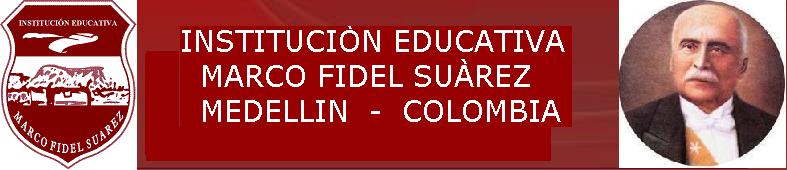 SECRETARIA DE EDUCACIONAREA: EDUCACIÓN ARTSTICAGRADO: DECIMOOBJETIVO DE GRADO:Fomentar la sensibilidad ciudadana a través del reconocimiento multicultural.SECRETARIA DE EDUCACIONAREA: EDUCACIÓN ARTSTICAGRADO: DECIMOOBJETIVO DE GRADO:Fomentar la sensibilidad ciudadana a través del reconocimiento multicultural.SECRETARIA DE EDUCACIONAREA: EDUCACIÓN ARTSTICAGRADO: DECIMOOBJETIVO DE GRADO: Fomentar la sensibilidad ciudadana a través del reconocimiento multicultural.SECRETARIA DE EDUCACIONAREA: EDUCACIÓN ARTSTICAGRADO: DECIMODOCENTE: HENRY GAVIRIAOBJETIVO DE GRADO: Fomentar la sensibilidad ciudadana a través del reconocimiento multicultural.PERIODO: 1INTENSIDAD HORARIA: 20 horas No. DE SEMANAS: 10PREGUNTA PROBLEMATIZADORA¿Cómo reconocer y asimilar la multiculturalidad a través de las expresiones artísticas?EJES CURRICULARES:1. Sensibilidad cenestésica:Exploración de las diferentes posibilidades motrices de mi cuerpo.Vivencio las capacidades motrices gruesas a través de experiencias corporales.Exploración de mis posibilidades motrices finas, a través de experiencias corporales.2.Sensibilidad visual:Exploración con diferentes experiencias visuales.Experimentación de las capacidades visuales a través de ejercicios de observación.Exploración de las posibilidades motrices finas a través de ejercicios visuales.3. Sensibilidad auditiva:Exploración con diferentes experiencias sonoras.Desarrollo de mis capacidades de escucha a través de experiencias sonoras.Exploración de las posibilidades motrices a través de experiencias sonoras.4. Interpretación formal:    Diferencia los objetos por sus características propias a través de los sentidos.    Descubre las diversas posibilidades de uso de los objetos, en tanto encuentre múltiples posibilidades de uso. / Utiliza los objetos para representar accione cotidianas.5. Interpretación intertextual:    Establece relaciones corporales con objetos del entorno.    Descubre las diversas posibilidades de los objetos en tanto le permitan partir de ellos para crear otros. / Recrea los objetos para representar personajes cotidianos. 6. Producción:    Exploración con diferentes materiales propios de las expresiones artísticas.    Descubrimiento de diversas posibilidades en la utilización de materiales.    Realización de objetos que posibiliten enriquecer los juegos de expresión.7. Transformación simbólica:   Transformación de objetos cotidiano y los incorpora a juegos de expresión.   Recreación de objetos y espacios que posibiliten el juego de la imaginación.   Creación de improvisación a partir de los objetos y espacios diseñados.COMPETENCIASAUTONOMÍA. AXIOLOGÍA, RELACIONES INTRA E INTER PERSONAL, RELACIÓN CON LA TRANSCENDENCIA, PENSAMIENTO CRÍTICO REFLEXIVO, CREATIVIDAD, CIUDADANAS, SENSIBILIDAD, APRECIACIÓN ESTETICA, COMUNICACIÓN.COMPETENCIAS FINANCIERAS:. Diseñar un proyecto de vida que oriente las propias acciones.. Manejar las finanzas del día a día con impecabilidad.. Tomar decisiones sobre oportunidades financieras para el largo plazo en el marco de la legalidad.ESTANDARES: SENSIBILIDAD APRECIACIÓN ESTETICACOMUNICACIÓNINDICADORESConozco y comprendo la notación y la función de los códigos musicales, escénicos o plásticos y realizo análisis y comentarios críticos sobre el arte de diversos períodos y contextos históricos.Regulo emocionalmente frente a distintas situaciones que exigen autocontrol (por ejemplo, en las presentaciones ante un público); así mismo, logro cualificar y plasmar mi emoción en una obra.Decido autónomamente durante la ejecución musical o escénica respecto al interpretar y/o proponer indicaciones técnico-expresivas.DBAAsocia el texto visual con el contexto escrito en el que se produce, divulga y publica.. Realiza un análisis sobre los de la cultura (verbal o no verbal) de la región, del país y del mundo para construir significados del entorno. Ej. ¿Qué puede decirse de la forma de vida de las comunidades indígenas de Tierra dentro a partir de esta imagen?MATRIZ DE REFERENCIACOMPETENCIA COMUNICATIVA: PROCESO ESCRITOR:1.COMPONENTE SEMANTICO:APRENDIZAJE: Identifica y entiende los contenidos locales que conforman un textoEVIDENCIA: Entiende el significado de los elementos locales que constituyen un texto.Identifica los eventos narrados de manera explícita en un texto (literario, descriptivo, caricatura o cómic) y los personajes involucrados (si los hay).CONTENIDOSAPRESTAMIENTOS MANUALESAFIANZAMIENTOS: talleres transversales e institucionales.I. EXPRESION PLASTICA:a. La plástica:Afianzamiento de perspectivas (perspectiva paralela y oblicua)  Proyecciones espaciales: espacios internos y externos (aula, alcoba, salas, pasillos, fachadas, entre otros) Texturas visuales: colores complementarios, tríos armónicos y tonos neutros. (ajedrezados)Afianzamiento de aprestamiento manual modular (bitácora o cuaderno) a lápiz, en colores y en tinta.Manejo de herramientas (lápices, reglas, escuadras, compas, entre otros.)Memoria plástica de la costa Atlántica: La riqueza en formas y colores del paisaje de los departamentos y geografía de la costa AtlánticaLa flora y la fauna de la región como posibilidades artísticas nacionales.Artistas plásticos destacados de la región. BiografíaReseña histórica de los sitios culturales más destacados de la región atlántica y los eventos relevantes en la plástica (pintura, escultura, patrimonios arquitectónicos)EXPRESION MUSICAL Y REGIONALLa música:La música en el mundo moderno. Principales exponentes.El mundo y la música electrónica, cambios significativos.Colombia y la música del siglo XXLa música electrónica y los elementos que intervienen en ellaLa música electrónica y sus tendencias.Los teclados electrónicos: origen, clases y funcionamiento. Reseña histórica de los principales escenarios musicales modernos mundiales del S XX y eventos más destacados de ese siglob.   La música afro descendiente en la región atlántica y en el exterior:Ritmos afroamericanos y su incidencia con la música de la región y del país.La musicalización y la letra de géneros alternativos como regué, reggaetón, bachata. Reseña históricaLos instrumentos que intervienen en el regué, reggaetón y otros ritmos afroamericanos.Representantes artísticos de la cultura afrocolombiana, letras y propuestas.Los cuenteros, las coplas y las letras propias del texto musicalizado de la región atlántica.Principales escenarios musicales de la región, celebraciones o festivales musicales.c. La cultura atlántica y su música:Origen. InstrumentosRitmos tradicionales de la región.Ritmos dancísticos destacados.Representantes y letras de canciones destacadas.Fiestas, carnavales y eventos nacionales e internacionales.EDUCACIÓN FINANCIERAHacer planes a futuro, Paso a paso vas logrando tus metas, toda una red a tu alcanceEXPRESION LITERARIA (PLAN NACIONAL LECTOR –PNL)Lecturas reflexivas: Competencia interpretativa visual y argumentativaTEXTO: “El mundo de afuera” Jorge Franco.2014CONTENIDOSAPRESTAMIENTOS MANUALESAFIANZAMIENTOS: talleres transversales e institucionales.I. EXPRESION PLASTICA:a. La plástica:Afianzamiento de perspectivas (perspectiva paralela y oblicua)  Proyecciones espaciales: espacios internos y externos (aula, alcoba, salas, pasillos, fachadas, entre otros) Texturas visuales: colores complementarios, tríos armónicos y tonos neutros. (ajedrezados)Afianzamiento de aprestamiento manual modular (bitácora o cuaderno) a lápiz, en colores y en tinta.Manejo de herramientas (lápices, reglas, escuadras, compas, entre otros.)Memoria plástica de la costa Atlántica: La riqueza en formas y colores del paisaje de los departamentos y geografía de la costa AtlánticaLa flora y la fauna de la región como posibilidades artísticas nacionales.Artistas plásticos destacados de la región. BiografíaReseña histórica de los sitios culturales más destacados de la región atlántica y los eventos relevantes en la plástica (pintura, escultura, patrimonios arquitectónicos)EXPRESION MUSICAL Y REGIONALLa música:La música en el mundo moderno. Principales exponentes.El mundo y la música electrónica, cambios significativos.Colombia y la música del siglo XXLa música electrónica y los elementos que intervienen en ellaLa música electrónica y sus tendencias.Los teclados electrónicos: origen, clases y funcionamiento. Reseña histórica de los principales escenarios musicales modernos mundiales del S XX y eventos más destacados de ese siglob.   La música afro descendiente en la región atlántica y en el exterior:Ritmos afroamericanos y su incidencia con la música de la región y del país.La musicalización y la letra de géneros alternativos como regué, reggaetón, bachata. Reseña históricaLos instrumentos que intervienen en el regué, reggaetón y otros ritmos afroamericanos.Representantes artísticos de la cultura afrocolombiana, letras y propuestas.Los cuenteros, las coplas y las letras propias del texto musicalizado de la región atlántica.Principales escenarios musicales de la región, celebraciones o festivales musicales.c. La cultura atlántica y su música:Origen. InstrumentosRitmos tradicionales de la región.Ritmos dancísticos destacados.Representantes y letras de canciones destacadas.Fiestas, carnavales y eventos nacionales e internacionales.EDUCACIÓN FINANCIERAHacer planes a futuro, Paso a paso vas logrando tus metas, toda una red a tu alcanceEXPRESION LITERARIA (PLAN NACIONAL LECTOR –PNL)Lecturas reflexivas: Competencia interpretativa visual y argumentativaTEXTO: “El mundo de afuera” Jorge Franco.2014CONTENIDOSAPRESTAMIENTOS MANUALESAFIANZAMIENTOS: talleres transversales e institucionales.I. EXPRESION PLASTICA:a. La plástica:Afianzamiento de perspectivas (perspectiva paralela y oblicua)  Proyecciones espaciales: espacios internos y externos (aula, alcoba, salas, pasillos, fachadas, entre otros) Texturas visuales: colores complementarios, tríos armónicos y tonos neutros. (ajedrezados)Afianzamiento de aprestamiento manual modular (bitácora o cuaderno) a lápiz, en colores y en tinta.Manejo de herramientas (lápices, reglas, escuadras, compas, entre otros.)Memoria plástica de la costa Atlántica: La riqueza en formas y colores del paisaje de los departamentos y geografía de la costa AtlánticaLa flora y la fauna de la región como posibilidades artísticas nacionales.Artistas plásticos destacados de la región. BiografíaReseña histórica de los sitios culturales más destacados de la región atlántica y los eventos relevantes en la plástica (pintura, escultura, patrimonios arquitectónicos)EXPRESION MUSICAL Y REGIONALLa música:La música en el mundo moderno. Principales exponentes.El mundo y la música electrónica, cambios significativos.Colombia y la música del siglo XXLa música electrónica y los elementos que intervienen en ellaLa música electrónica y sus tendencias.Los teclados electrónicos: origen, clases y funcionamiento. Reseña histórica de los principales escenarios musicales modernos mundiales del S XX y eventos más destacados de ese siglob.   La música afro descendiente en la región atlántica y en el exterior:Ritmos afroamericanos y su incidencia con la música de la región y del país.La musicalización y la letra de géneros alternativos como regué, reggaetón, bachata. Reseña históricaLos instrumentos que intervienen en el regué, reggaetón y otros ritmos afroamericanos.Representantes artísticos de la cultura afrocolombiana, letras y propuestas.Los cuenteros, las coplas y las letras propias del texto musicalizado de la región atlántica.Principales escenarios musicales de la región, celebraciones o festivales musicales.c. La cultura atlántica y su música:Origen. InstrumentosRitmos tradicionales de la región.Ritmos dancísticos destacados.Representantes y letras de canciones destacadas.Fiestas, carnavales y eventos nacionales e internacionales.EDUCACIÓN FINANCIERAHacer planes a futuro, Paso a paso vas logrando tus metas, toda una red a tu alcanceEXPRESION LITERARIA (PLAN NACIONAL LECTOR –PNL)Lecturas reflexivas: Competencia interpretativa visual y argumentativaTEXTO: “El mundo de afuera” Jorge Franco.2014CONTENIDOSAPRESTAMIENTOS MANUALESAFIANZAMIENTOS: talleres transversales e institucionales.I. EXPRESION PLASTICA:a. La plástica:Afianzamiento de perspectivas (perspectiva paralela y oblicua)  Proyecciones espaciales: espacios internos y externos (aula, alcoba, salas, pasillos, fachadas, entre otros) Texturas visuales: colores complementarios, tríos armónicos y tonos neutros. (ajedrezados)Afianzamiento de aprestamiento manual modular (bitácora o cuaderno) a lápiz, en colores y en tinta.Manejo de herramientas (lápices, reglas, escuadras, compas, entre otros.)Memoria plástica de la costa Atlántica: La riqueza en formas y colores del paisaje de los departamentos y geografía de la costa AtlánticaLa flora y la fauna de la región como posibilidades artísticas nacionales.Artistas plásticos destacados de la región. BiografíaReseña histórica de los sitios culturales más destacados de la región atlántica y los eventos relevantes en la plástica (pintura, escultura, patrimonios arquitectónicos)EXPRESION MUSICAL Y REGIONALLa música:La música en el mundo moderno. Principales exponentes.El mundo y la música electrónica, cambios significativos.Colombia y la música del siglo XXLa música electrónica y los elementos que intervienen en ellaLa música electrónica y sus tendencias.Los teclados electrónicos: origen, clases y funcionamiento. Reseña histórica de los principales escenarios musicales modernos mundiales del S XX y eventos más destacados de ese siglob.   La música afro descendiente en la región atlántica y en el exterior:Ritmos afroamericanos y su incidencia con la música de la región y del país.La musicalización y la letra de géneros alternativos como regué, reggaetón, bachata. Reseña históricaLos instrumentos que intervienen en el regué, reggaetón y otros ritmos afroamericanos.Representantes artísticos de la cultura afrocolombiana, letras y propuestas.Los cuenteros, las coplas y las letras propias del texto musicalizado de la región atlántica.Principales escenarios musicales de la región, celebraciones o festivales musicales.c. La cultura atlántica y su música:Origen. InstrumentosRitmos tradicionales de la región.Ritmos dancísticos destacados.Representantes y letras de canciones destacadas.Fiestas, carnavales y eventos nacionales e internacionales.EDUCACIÓN FINANCIERAHacer planes a futuro, Paso a paso vas logrando tus metas, toda una red a tu alcanceEXPRESION LITERARIA (PLAN NACIONAL LECTOR –PNL)Lecturas reflexivas: Competencia interpretativa visual y argumentativaTEXTO: “El mundo de afuera” Jorge Franco.2014CONTENIDOSAPRESTAMIENTOS MANUALESAFIANZAMIENTOS: talleres transversales e institucionales.I. EXPRESION PLASTICA:a. La plástica:Afianzamiento de perspectivas (perspectiva paralela y oblicua)  Proyecciones espaciales: espacios internos y externos (aula, alcoba, salas, pasillos, fachadas, entre otros) Texturas visuales: colores complementarios, tríos armónicos y tonos neutros. (ajedrezados)Afianzamiento de aprestamiento manual modular (bitácora o cuaderno) a lápiz, en colores y en tinta.Manejo de herramientas (lápices, reglas, escuadras, compas, entre otros.)Memoria plástica de la costa Atlántica: La riqueza en formas y colores del paisaje de los departamentos y geografía de la costa AtlánticaLa flora y la fauna de la región como posibilidades artísticas nacionales.Artistas plásticos destacados de la región. BiografíaReseña histórica de los sitios culturales más destacados de la región atlántica y los eventos relevantes en la plástica (pintura, escultura, patrimonios arquitectónicos)EXPRESION MUSICAL Y REGIONALLa música:La música en el mundo moderno. Principales exponentes.El mundo y la música electrónica, cambios significativos.Colombia y la música del siglo XXLa música electrónica y los elementos que intervienen en ellaLa música electrónica y sus tendencias.Los teclados electrónicos: origen, clases y funcionamiento. Reseña histórica de los principales escenarios musicales modernos mundiales del S XX y eventos más destacados de ese siglob.   La música afro descendiente en la región atlántica y en el exterior:Ritmos afroamericanos y su incidencia con la música de la región y del país.La musicalización y la letra de géneros alternativos como regué, reggaetón, bachata. Reseña históricaLos instrumentos que intervienen en el regué, reggaetón y otros ritmos afroamericanos.Representantes artísticos de la cultura afrocolombiana, letras y propuestas.Los cuenteros, las coplas y las letras propias del texto musicalizado de la región atlántica.Principales escenarios musicales de la región, celebraciones o festivales musicales.c. La cultura atlántica y su música:Origen. InstrumentosRitmos tradicionales de la región.Ritmos dancísticos destacados.Representantes y letras de canciones destacadas.Fiestas, carnavales y eventos nacionales e internacionales.EDUCACIÓN FINANCIERAHacer planes a futuro, Paso a paso vas logrando tus metas, toda una red a tu alcanceEXPRESION LITERARIA (PLAN NACIONAL LECTOR –PNL)Lecturas reflexivas: Competencia interpretativa visual y argumentativaTEXTO: “El mundo de afuera” Jorge Franco.2014CONTENIDOSAPRESTAMIENTOS MANUALESAFIANZAMIENTOS: talleres transversales e institucionales.I. EXPRESION PLASTICA:a. La plástica:Afianzamiento de perspectivas (perspectiva paralela y oblicua)  Proyecciones espaciales: espacios internos y externos (aula, alcoba, salas, pasillos, fachadas, entre otros) Texturas visuales: colores complementarios, tríos armónicos y tonos neutros. (ajedrezados)Afianzamiento de aprestamiento manual modular (bitácora o cuaderno) a lápiz, en colores y en tinta.Manejo de herramientas (lápices, reglas, escuadras, compas, entre otros.)Memoria plástica de la costa Atlántica: La riqueza en formas y colores del paisaje de los departamentos y geografía de la costa AtlánticaLa flora y la fauna de la región como posibilidades artísticas nacionales.Artistas plásticos destacados de la región. BiografíaReseña histórica de los sitios culturales más destacados de la región atlántica y los eventos relevantes en la plástica (pintura, escultura, patrimonios arquitectónicos)EXPRESION MUSICAL Y REGIONALLa música:La música en el mundo moderno. Principales exponentes.El mundo y la música electrónica, cambios significativos.Colombia y la música del siglo XXLa música electrónica y los elementos que intervienen en ellaLa música electrónica y sus tendencias.Los teclados electrónicos: origen, clases y funcionamiento. Reseña histórica de los principales escenarios musicales modernos mundiales del S XX y eventos más destacados de ese siglob.   La música afro descendiente en la región atlántica y en el exterior:Ritmos afroamericanos y su incidencia con la música de la región y del país.La musicalización y la letra de géneros alternativos como regué, reggaetón, bachata. Reseña históricaLos instrumentos que intervienen en el regué, reggaetón y otros ritmos afroamericanos.Representantes artísticos de la cultura afrocolombiana, letras y propuestas.Los cuenteros, las coplas y las letras propias del texto musicalizado de la región atlántica.Principales escenarios musicales de la región, celebraciones o festivales musicales.c. La cultura atlántica y su música:Origen. InstrumentosRitmos tradicionales de la región.Ritmos dancísticos destacados.Representantes y letras de canciones destacadas.Fiestas, carnavales y eventos nacionales e internacionales.EDUCACIÓN FINANCIERAHacer planes a futuro, Paso a paso vas logrando tus metas, toda una red a tu alcanceEXPRESION LITERARIA (PLAN NACIONAL LECTOR –PNL)Lecturas reflexivas: Competencia interpretativa visual y argumentativaTEXTO: “El mundo de afuera” Jorge Franco.2014CONTENIDOSAPRESTAMIENTOS MANUALESAFIANZAMIENTOS: talleres transversales e institucionales.I. EXPRESION PLASTICA:a. La plástica:Afianzamiento de perspectivas (perspectiva paralela y oblicua)  Proyecciones espaciales: espacios internos y externos (aula, alcoba, salas, pasillos, fachadas, entre otros) Texturas visuales: colores complementarios, tríos armónicos y tonos neutros. (ajedrezados)Afianzamiento de aprestamiento manual modular (bitácora o cuaderno) a lápiz, en colores y en tinta.Manejo de herramientas (lápices, reglas, escuadras, compas, entre otros.)Memoria plástica de la costa Atlántica: La riqueza en formas y colores del paisaje de los departamentos y geografía de la costa AtlánticaLa flora y la fauna de la región como posibilidades artísticas nacionales.Artistas plásticos destacados de la región. BiografíaReseña histórica de los sitios culturales más destacados de la región atlántica y los eventos relevantes en la plástica (pintura, escultura, patrimonios arquitectónicos)EXPRESION MUSICAL Y REGIONALLa música:La música en el mundo moderno. Principales exponentes.El mundo y la música electrónica, cambios significativos.Colombia y la música del siglo XXLa música electrónica y los elementos que intervienen en ellaLa música electrónica y sus tendencias.Los teclados electrónicos: origen, clases y funcionamiento. Reseña histórica de los principales escenarios musicales modernos mundiales del S XX y eventos más destacados de ese siglob.   La música afro descendiente en la región atlántica y en el exterior:Ritmos afroamericanos y su incidencia con la música de la región y del país.La musicalización y la letra de géneros alternativos como regué, reggaetón, bachata. Reseña históricaLos instrumentos que intervienen en el regué, reggaetón y otros ritmos afroamericanos.Representantes artísticos de la cultura afrocolombiana, letras y propuestas.Los cuenteros, las coplas y las letras propias del texto musicalizado de la región atlántica.Principales escenarios musicales de la región, celebraciones o festivales musicales.c. La cultura atlántica y su música:Origen. InstrumentosRitmos tradicionales de la región.Ritmos dancísticos destacados.Representantes y letras de canciones destacadas.Fiestas, carnavales y eventos nacionales e internacionales.EDUCACIÓN FINANCIERAHacer planes a futuro, Paso a paso vas logrando tus metas, toda una red a tu alcanceEXPRESION LITERARIA (PLAN NACIONAL LECTOR –PNL)Lecturas reflexivas: Competencia interpretativa visual y argumentativaTEXTO: “El mundo de afuera” Jorge Franco.2014CONTENIDOSAPRESTAMIENTOS MANUALESAFIANZAMIENTOS: talleres transversales e institucionales.I. EXPRESION PLASTICA:a. La plástica:Afianzamiento de perspectivas (perspectiva paralela y oblicua)  Proyecciones espaciales: espacios internos y externos (aula, alcoba, salas, pasillos, fachadas, entre otros) Texturas visuales: colores complementarios, tríos armónicos y tonos neutros. (ajedrezados)Afianzamiento de aprestamiento manual modular (bitácora o cuaderno) a lápiz, en colores y en tinta.Manejo de herramientas (lápices, reglas, escuadras, compas, entre otros.)Memoria plástica de la costa Atlántica: La riqueza en formas y colores del paisaje de los departamentos y geografía de la costa AtlánticaLa flora y la fauna de la región como posibilidades artísticas nacionales.Artistas plásticos destacados de la región. BiografíaReseña histórica de los sitios culturales más destacados de la región atlántica y los eventos relevantes en la plástica (pintura, escultura, patrimonios arquitectónicos)EXPRESION MUSICAL Y REGIONALLa música:La música en el mundo moderno. Principales exponentes.El mundo y la música electrónica, cambios significativos.Colombia y la música del siglo XXLa música electrónica y los elementos que intervienen en ellaLa música electrónica y sus tendencias.Los teclados electrónicos: origen, clases y funcionamiento. Reseña histórica de los principales escenarios musicales modernos mundiales del S XX y eventos más destacados de ese siglob.   La música afro descendiente en la región atlántica y en el exterior:Ritmos afroamericanos y su incidencia con la música de la región y del país.La musicalización y la letra de géneros alternativos como regué, reggaetón, bachata. Reseña históricaLos instrumentos que intervienen en el regué, reggaetón y otros ritmos afroamericanos.Representantes artísticos de la cultura afrocolombiana, letras y propuestas.Los cuenteros, las coplas y las letras propias del texto musicalizado de la región atlántica.Principales escenarios musicales de la región, celebraciones o festivales musicales.c. La cultura atlántica y su música:Origen. InstrumentosRitmos tradicionales de la región.Ritmos dancísticos destacados.Representantes y letras de canciones destacadas.Fiestas, carnavales y eventos nacionales e internacionales.EDUCACIÓN FINANCIERAHacer planes a futuro, Paso a paso vas logrando tus metas, toda una red a tu alcanceEXPRESION LITERARIA (PLAN NACIONAL LECTOR –PNL)Lecturas reflexivas: Competencia interpretativa visual y argumentativaTEXTO: “El mundo de afuera” Jorge Franco.2014CONCEPTUALCONCEPTUALPROCEDIMENTALPROCEDIMENTALPROCEDIMENTALPROCEDIMENTALACTITUDINALACTITUDINALIdentifica los conceptos básicos de la música electrónica y su influencia en otros géneros musicales.Identifica los conceptos básicos de los medios audiovisuales y sus características particulares.Identifica las características generales del teatro libreRealiza consultas y demostraciones artísticas sobre escultura e historia de La Región Atlántica..Identifica los conceptos básicos de la música electrónica y su influencia en otros géneros musicales.Identifica los conceptos básicos de los medios audiovisuales y sus características particulares.Identifica las características generales del teatro libreRealiza consultas y demostraciones artísticas sobre escultura e historia de La Región Atlántica..Realiza consultas de temas específicos del Área.Establece comparaciones entre el género afrodescendiente y otras tendencias Musicales.Elabora modelos de fotografía de acuerdo unas instrucciones determinadas.Establece comparaciones entre los distintos medios audiovisuales a través de producciones escritas.Escribe juicios críticos sobre algunas obras del teatro libre.Interpreta y recrea de manera personal obras dramáticas basadas en autores del teatro libreEs respetuoso y comprometido con las actividades propuestas por el área.Realiza modelos representativos de la indumentaria propia de La región Atlántica.Realiza consultas de temas específicos del Área.Establece comparaciones entre el género afrodescendiente y otras tendencias Musicales.Elabora modelos de fotografía de acuerdo unas instrucciones determinadas.Establece comparaciones entre los distintos medios audiovisuales a través de producciones escritas.Escribe juicios críticos sobre algunas obras del teatro libre.Interpreta y recrea de manera personal obras dramáticas basadas en autores del teatro libreEs respetuoso y comprometido con las actividades propuestas por el área.Realiza modelos representativos de la indumentaria propia de La región Atlántica.Realiza consultas de temas específicos del Área.Establece comparaciones entre el género afrodescendiente y otras tendencias Musicales.Elabora modelos de fotografía de acuerdo unas instrucciones determinadas.Establece comparaciones entre los distintos medios audiovisuales a través de producciones escritas.Escribe juicios críticos sobre algunas obras del teatro libre.Interpreta y recrea de manera personal obras dramáticas basadas en autores del teatro libreEs respetuoso y comprometido con las actividades propuestas por el área.Realiza modelos representativos de la indumentaria propia de La región Atlántica.Realiza consultas de temas específicos del Área.Establece comparaciones entre el género afrodescendiente y otras tendencias Musicales.Elabora modelos de fotografía de acuerdo unas instrucciones determinadas.Establece comparaciones entre los distintos medios audiovisuales a través de producciones escritas.Escribe juicios críticos sobre algunas obras del teatro libre.Interpreta y recrea de manera personal obras dramáticas basadas en autores del teatro libreEs respetuoso y comprometido con las actividades propuestas por el área.Realiza modelos representativos de la indumentaria propia de La región Atlántica.Coopera en las actividades del área de manera respetuosa y responsable.Presenta sus tareas ycompromisos de manera organizada y en los tiempos previstosDemuestra respeto y compromiso con las actividades propuestas desde el área.Es solidario y coopera con las actividades que se asignan en grupo y de manera individual.Demuestra sentido depertenencia por las manifestaciones propias del folclor autóctono del país.Coopera en las actividades del área de manera respetuosa y responsable.Presenta sus tareas ycompromisos de manera organizada y en los tiempos previstosDemuestra respeto y compromiso con las actividades propuestas desde el área.Es solidario y coopera con las actividades que se asignan en grupo y de manera individual.Demuestra sentido depertenencia por las manifestaciones propias del folclor autóctono del país.METODOLOGIAMETODOLOGIARECURSOSRECURSOSRECURSOSRECURSOSACTIVIDADESACTIVIDADESSe entregarán talleres de consulta para trabajar en clase en forma grupal los cuales sustentarán.Se entregaran materiales para trabajar individual en actividades plásticas.Se entregarán talleres de consulta para trabajar en clase en forma grupal los cuales sustentarán.Se entregaran materiales para trabajar individual en actividades plásticas.Taller de artes, salón para actividades de expresión corporal, videos, material de desecho reutilizable, colbón, marcadores, anilinas, papeles.Taller de artes, salón para actividades de expresión corporal, videos, material de desecho reutilizable, colbón, marcadores, anilinas, papeles.Taller de artes, salón para actividades de expresión corporal, videos, material de desecho reutilizable, colbón, marcadores, anilinas, papeles.Taller de artes, salón para actividades de expresión corporal, videos, material de desecho reutilizable, colbón, marcadores, anilinas, papeles.Consultas, exposiciones, obras teatrales, bailes, trabajos prácticos de plástica, pequeñas artesanías, entre otros.Educación Financiera: Riqueza, pobreza y recursos, buscando el equilibrio. Pág. 23-26Consultas, exposiciones, obras teatrales, bailes, trabajos prácticos de plástica, pequeñas artesanías, entre otros.Educación Financiera: Riqueza, pobreza y recursos, buscando el equilibrio. Pág. 23-26EVALUACIONEVALUACIONEVALUACIONEVALUACIONEVALUACIONEVALUACIONEVALUACIONEVALUACIONCRITERIOPROCESOPROCESOPROCESOPROCEDIMIENTOPROCEDIMIENTOPROCEDIMIENTOFRECUENCIAContinuaParticipativaEscritos, afiches plegables, boletines, recetas, planchas yconsultasEvaluación por pares CoevaluaciónVideo forosMuestra  colectiva de trabajosEscritos, afiches plegables, boletines, recetas, planchas yconsultasEvaluación por pares CoevaluaciónVideo forosMuestra  colectiva de trabajosEscritos, afiches plegables, boletines, recetas, planchas yconsultasEvaluación por pares CoevaluaciónVideo forosMuestra  colectiva de trabajosSe trabajará en equipos o de manera individual organizando los diferentes materiales en los cuales se van a trabajar. Explicación del procesoDar los parámetros para calificarSuministrar el material para evaluarSistematización de la información obtenidaSe trabajará en equipos o de manera individual organizando los diferentes materiales en los cuales se van a trabajar. Explicación del procesoDar los parámetros para calificarSuministrar el material para evaluarSistematización de la información obtenidaSe trabajará en equipos o de manera individual organizando los diferentes materiales en los cuales se van a trabajar. Explicación del procesoDar los parámetros para calificarSuministrar el material para evaluarSistematización de la información obtenidaPermanente de acuerdo a los temas de clase.Mínimo 1 vez en el periodoPLAN DE MEJORAMIENTOPLAN DE MEJORAMIENTOPLAN DE MEJORAMIENTOPLAN DE MEJORAMIENTOPLAN DE MEJORAMIENTOPLAN DE MEJORAMIENTOPLAN DE MEJORAMIENTOPLAN DE MEJORAMIENTOPLAN DE RECUPERACIONPLAN DE RECUPERACIONPLAN DE RECUPERACIONPLAN DE NIVELACIONPLAN DE NIVELACIONPLAN DE PROFUNDIZACIONPLAN DE PROFUNDIZACIONPLAN DE PROFUNDIZACIONSe entregaran los talleres con anticipación para desarrollar y sustentar de acuerdo a los temas del periodo.Se entregaran los talleres con anticipación para desarrollar y sustentar de acuerdo a los temas del periodo.Se entregaran los talleres con anticipación para desarrollar y sustentar de acuerdo a los temas del periodo.Se entregaran talleres de consultas de acuerdo a los periodos que necesita nivelar con sus respectivos temas, sustentación y trabajos prácticos representativos.Se entregaran talleres de consultas de acuerdo a los periodos que necesita nivelar con sus respectivos temas, sustentación y trabajos prácticos representativos.-Desarrollar trabajos de monitoria en el grupo con los compañeros que presentan dificultades.-Desarrollar trabajos de monitoria en el grupo con los compañeros que presentan dificultades.-Desarrollar trabajos de monitoria en el grupo con los compañeros que presentan dificultades.ADECUACIONES CUIRRICULARESTrabajo de campo en el espacio institucional o en sus alrededores.Exposiciones periódicas en el aula de clase o en salas institucionales.Trabajo colaborativo con los diferentes proyectos institucionalesEventos culturales y extracurriculares ADECUACIONES CUIRRICULARESTrabajo de campo en el espacio institucional o en sus alrededores.Exposiciones periódicas en el aula de clase o en salas institucionales.Trabajo colaborativo con los diferentes proyectos institucionalesEventos culturales y extracurriculares ADECUACIONES CUIRRICULARESTrabajo de campo en el espacio institucional o en sus alrededores.Exposiciones periódicas en el aula de clase o en salas institucionales.Trabajo colaborativo con los diferentes proyectos institucionalesEventos culturales y extracurriculares ADECUACIONES CUIRRICULARESTrabajo de campo en el espacio institucional o en sus alrededores.Exposiciones periódicas en el aula de clase o en salas institucionales.Trabajo colaborativo con los diferentes proyectos institucionalesEventos culturales y extracurriculares ADECUACIONES CUIRRICULARESTrabajo de campo en el espacio institucional o en sus alrededores.Exposiciones periódicas en el aula de clase o en salas institucionales.Trabajo colaborativo con los diferentes proyectos institucionalesEventos culturales y extracurriculares ADECUACIONES CUIRRICULARESTrabajo de campo en el espacio institucional o en sus alrededores.Exposiciones periódicas en el aula de clase o en salas institucionales.Trabajo colaborativo con los diferentes proyectos institucionalesEventos culturales y extracurriculares ADECUACIONES CUIRRICULARESTrabajo de campo en el espacio institucional o en sus alrededores.Exposiciones periódicas en el aula de clase o en salas institucionales.Trabajo colaborativo con los diferentes proyectos institucionalesEventos culturales y extracurriculares ADECUACIONES CUIRRICULARESTrabajo de campo en el espacio institucional o en sus alrededores.Exposiciones periódicas en el aula de clase o en salas institucionales.Trabajo colaborativo con los diferentes proyectos institucionalesEventos culturales y extracurriculares OBSERVACIONESOBSERVACIONESOBSERVACIONESOBSERVACIONESOBSERVACIONESOBSERVACIONESOBSERVACIONESOBSERVACIONESPERIODO: 2INTENSIDAD HORARIA: 20 horas No. DE SEMANAS: 10PREGUNTA PROBLEMATIZADORA ¿Cómo seleccionar el eje temático y los lenguajes artísticos que harán parte del pre-proyecto de grado?EJES CURRICULARES:1. Sensibilidad cenestésica:Exploración de las diferentes posibilidades motrices de mi cuerpo.Vivencio las capacidades motrices gruesas a través de experiencias corporales.Exploración de mis posibilidades motrices finas, a través de experiencias corporales.2.Sensibilidad visual:Exploración con diferentes experiencias visuales.Experimentación de las capacidades visuales a través de ejercicios de observación.Exploración de las posibilidades motrices finas a través de ejercicios visuales.3. Sensibilidad auditiva:Exploración con diferentes experiencias sonoras.Desarrollo de mis capacidades de escucha a través de experiencias sonoras.Exploración de las posibilidades motrices a través de experiencias sonoras.4. Interpretación formal:    Diferencia los objetos por sus características propias a través de los sentidos.    Descubre las diversas posibilidades de uso de los objetos, en tanto encuentre múltiples posibilidades de uso. / Utiliza los objetos para representar accione cotidianas.5. Interpretación intertextual:    Establece relaciones corporales con objetos del entorno.    Descubre las diversas posibilidades de los objetos en tanto le permitan partir de ellos para crear otros. / Recrea los objetos para representar personajes cotidianos. 6. Producción:   Exploración con diferentes materiales propios de las expresiones artísticas.   Descubrimiento de diversas posibilidades en la utilización de materiales.   Realización de objetos que posibiliten enriquecer los juegos de expresión.7. Transformación simbólica:    Transformación de objetos cotidiano y los incorpora a juegos de expresión.   Recreación de objetos y espacios que posibiliten el juego de la imaginación.   Creación de improvisación a partir de los objetos y espacios diseñados.COMPETENCIAS: AUTONOMÍA. AXIOLOGÍA, RELACIONES INTRA E INTER PERSONAL, RELACIÓN CON LA TRANSCENDENCIA, PENSAMIENTO CRÍTICO REFLEXIVO, CREATIVIDAD, CIUDADANAS, SENSIBILIDAD, APRECIACIÓN ESTETICA, COMUNICACIÓN.COMPETENCIAS FINANCIERAS:. Diseñar un proyecto de vida que oriente las propias acciones.. Manejar las finanzas del día a día con impecabilidad.. Tomar decisiones sobre oportunidades financieras para el largo plazo en el marco de la legalidad.ESTANDARESSENSIBILIDAD  APRECIACIÓN ESTETICA COMUNICACIÓNINDICADORESIdentifico, comprendo y explico diversos aspectos históricos, sociales y culturales que han influido en el desarrollo de la música, las escénicas y la plástica; y realizo aportes significativos que enriquecen el trabajo individual y colectivo.Realizo creaciones y presentaciones artísticas de repertorios variados, en ámbitos institucionales, culturales, y laborales, y mediante ellas me relaciono con un público y con artistas de nivel académico igual o superiorIntegro a mi trabajo las recomendaciones de mis compañeros y del docente con motivo de la retroalimentación que busca mejorar la intención expresiva y la calidad de mis producciones artísticas.DBAEvalúa el contenido, el punto de vista, el estilo y la estructura de un texto visual. Ej. “la Oculta” de h. Facio lince y realiza una mesa redonda y define la idea relacionada.MATRIZ DE REFERENCIACOMPETENCIA COMUNICATIVA: PROCESO ESCRITOR:2.COMPONENTE SEMANTICO:APRENDIZAJE: Comprende cómo se articulan las partes de un texto para darle un sentido global.EVIDENCIA: Comprende la estructura formal de un texto y la función de sus partes.Identifica y caracteriza las diferentes voces o situaciones presentes en un texto. Comprende las relaciones entre diferentes partes o enunciados de un texto.Identifica y caracteriza las ideas o afirmaciones presentes en un texto informativo.Identifica el tipo de relación existente entre diferentes elementos de un texto (discontinuo).CONTENIDOSAPRESTAMIENTOS MANUALESAFIANZAMIENTOSEXPRESION PLASTICAElementos conceptuales de composición en el arte:Simbolismo del colorSicología del colorPerspectiva atmosférica.El equilibrio visual en el arte.La simetría y la asimetríaSección doradaContraste: por equilibrio masas; por color; por ritmo visual –texturas visuales geométricas.Proporción espacial aérea (perspectiva con tres puntos de fuga)El dibujo Isométrico: Concepto y construccionesProyecciones isométricasProyecciones isométricas de figuras.Proyecciones isométricas de objetos industriales.Escalas arquitectónicas: concepto, y equivalenciasProyecciones arquitectónicas (plano de planta, plano de levante y plano de ubicación)EXPRESION CORPORALEl Cine y sus Múltiples Lenguajes (Semana del cine como aporte significativo al área de humanidades)Origen y reseña histórica. Principales exponentes y actores destacados en sus inicios.La imagen en movimientoSecuencia de imágenes en movimientoPrimera película cinematográfica, características.El cine de dibujos animados, características.Primera película del género animado o comic o cine de animaciónLa industria cinematográfica, origen y características. EL cine en blanco y negro y el cine remasterizado.Premios y categorías. Actores y actrices más destacados. Recuento histórico.El kinescopio y el cinematógrafoEl teatro clásico:El teatro barroco: origen. Características.Moliere y Calderón de la Barca. Biografías y su incidencia en el teatro clásico.La comedia y la sátiraShakespeare. Biografía. Incidencia en el teatro y legado a la humanidad.La iluminación, el maquillaje, el vestuario, la actuación y el montaje en el teatroEspacio: teatro experimentalCaracterísticas generales del “teatro libre”Personajes destacados: Hedrick Ibsen, Jacinto Benevento, August Strindberg El teatro en Colombia:Dramaturgia: concepto clasificaciónDramaturgos colombianos (reseña biográfica)GuionLibretoEscenarios en el teatro: concepto y clasificaciónMonólogos, Diálogos y Puesta en escena.Festivales de teatro en Colombia.Exponentes del teatro en la región atlántica: biografía.Principales escenarios o teatros de la región atlántica.EDUCACIÓN FINANCIERALas finanzas: una red de relaciones, Tus comportamientos financierosEXPRESION LITERARIA (PLAN NACIONAL LECTOR –PNL)Competencia interpretativa visual y argumentativaTEXTO: “EL ESQUIMAL Y LA MARIPOSA” Nahúm Mont.CONTENIDOSAPRESTAMIENTOS MANUALESAFIANZAMIENTOSEXPRESION PLASTICAElementos conceptuales de composición en el arte:Simbolismo del colorSicología del colorPerspectiva atmosférica.El equilibrio visual en el arte.La simetría y la asimetríaSección doradaContraste: por equilibrio masas; por color; por ritmo visual –texturas visuales geométricas.Proporción espacial aérea (perspectiva con tres puntos de fuga)El dibujo Isométrico: Concepto y construccionesProyecciones isométricasProyecciones isométricas de figuras.Proyecciones isométricas de objetos industriales.Escalas arquitectónicas: concepto, y equivalenciasProyecciones arquitectónicas (plano de planta, plano de levante y plano de ubicación)EXPRESION CORPORALEl Cine y sus Múltiples Lenguajes (Semana del cine como aporte significativo al área de humanidades)Origen y reseña histórica. Principales exponentes y actores destacados en sus inicios.La imagen en movimientoSecuencia de imágenes en movimientoPrimera película cinematográfica, características.El cine de dibujos animados, características.Primera película del género animado o comic o cine de animaciónLa industria cinematográfica, origen y características. EL cine en blanco y negro y el cine remasterizado.Premios y categorías. Actores y actrices más destacados. Recuento histórico.El kinescopio y el cinematógrafoEl teatro clásico:El teatro barroco: origen. Características.Moliere y Calderón de la Barca. Biografías y su incidencia en el teatro clásico.La comedia y la sátiraShakespeare. Biografía. Incidencia en el teatro y legado a la humanidad.La iluminación, el maquillaje, el vestuario, la actuación y el montaje en el teatroEspacio: teatro experimentalCaracterísticas generales del “teatro libre”Personajes destacados: Hedrick Ibsen, Jacinto Benevento, August Strindberg El teatro en Colombia:Dramaturgia: concepto clasificaciónDramaturgos colombianos (reseña biográfica)GuionLibretoEscenarios en el teatro: concepto y clasificaciónMonólogos, Diálogos y Puesta en escena.Festivales de teatro en Colombia.Exponentes del teatro en la región atlántica: biografía.Principales escenarios o teatros de la región atlántica.EDUCACIÓN FINANCIERALas finanzas: una red de relaciones, Tus comportamientos financierosEXPRESION LITERARIA (PLAN NACIONAL LECTOR –PNL)Competencia interpretativa visual y argumentativaTEXTO: “EL ESQUIMAL Y LA MARIPOSA” Nahúm Mont.CONTENIDOSAPRESTAMIENTOS MANUALESAFIANZAMIENTOSEXPRESION PLASTICAElementos conceptuales de composición en el arte:Simbolismo del colorSicología del colorPerspectiva atmosférica.El equilibrio visual en el arte.La simetría y la asimetríaSección doradaContraste: por equilibrio masas; por color; por ritmo visual –texturas visuales geométricas.Proporción espacial aérea (perspectiva con tres puntos de fuga)El dibujo Isométrico: Concepto y construccionesProyecciones isométricasProyecciones isométricas de figuras.Proyecciones isométricas de objetos industriales.Escalas arquitectónicas: concepto, y equivalenciasProyecciones arquitectónicas (plano de planta, plano de levante y plano de ubicación)EXPRESION CORPORALEl Cine y sus Múltiples Lenguajes (Semana del cine como aporte significativo al área de humanidades)Origen y reseña histórica. Principales exponentes y actores destacados en sus inicios.La imagen en movimientoSecuencia de imágenes en movimientoPrimera película cinematográfica, características.El cine de dibujos animados, características.Primera película del género animado o comic o cine de animaciónLa industria cinematográfica, origen y características. EL cine en blanco y negro y el cine remasterizado.Premios y categorías. Actores y actrices más destacados. Recuento histórico.El kinescopio y el cinematógrafoEl teatro clásico:El teatro barroco: origen. Características.Moliere y Calderón de la Barca. Biografías y su incidencia en el teatro clásico.La comedia y la sátiraShakespeare. Biografía. Incidencia en el teatro y legado a la humanidad.La iluminación, el maquillaje, el vestuario, la actuación y el montaje en el teatroEspacio: teatro experimentalCaracterísticas generales del “teatro libre”Personajes destacados: Hedrick Ibsen, Jacinto Benevento, August Strindberg El teatro en Colombia:Dramaturgia: concepto clasificaciónDramaturgos colombianos (reseña biográfica)GuionLibretoEscenarios en el teatro: concepto y clasificaciónMonólogos, Diálogos y Puesta en escena.Festivales de teatro en Colombia.Exponentes del teatro en la región atlántica: biografía.Principales escenarios o teatros de la región atlántica.EDUCACIÓN FINANCIERALas finanzas: una red de relaciones, Tus comportamientos financierosEXPRESION LITERARIA (PLAN NACIONAL LECTOR –PNL)Competencia interpretativa visual y argumentativaTEXTO: “EL ESQUIMAL Y LA MARIPOSA” Nahúm Mont.CONTENIDOSAPRESTAMIENTOS MANUALESAFIANZAMIENTOSEXPRESION PLASTICAElementos conceptuales de composición en el arte:Simbolismo del colorSicología del colorPerspectiva atmosférica.El equilibrio visual en el arte.La simetría y la asimetríaSección doradaContraste: por equilibrio masas; por color; por ritmo visual –texturas visuales geométricas.Proporción espacial aérea (perspectiva con tres puntos de fuga)El dibujo Isométrico: Concepto y construccionesProyecciones isométricasProyecciones isométricas de figuras.Proyecciones isométricas de objetos industriales.Escalas arquitectónicas: concepto, y equivalenciasProyecciones arquitectónicas (plano de planta, plano de levante y plano de ubicación)EXPRESION CORPORALEl Cine y sus Múltiples Lenguajes (Semana del cine como aporte significativo al área de humanidades)Origen y reseña histórica. Principales exponentes y actores destacados en sus inicios.La imagen en movimientoSecuencia de imágenes en movimientoPrimera película cinematográfica, características.El cine de dibujos animados, características.Primera película del género animado o comic o cine de animaciónLa industria cinematográfica, origen y características. EL cine en blanco y negro y el cine remasterizado.Premios y categorías. Actores y actrices más destacados. Recuento histórico.El kinescopio y el cinematógrafoEl teatro clásico:El teatro barroco: origen. Características.Moliere y Calderón de la Barca. Biografías y su incidencia en el teatro clásico.La comedia y la sátiraShakespeare. Biografía. Incidencia en el teatro y legado a la humanidad.La iluminación, el maquillaje, el vestuario, la actuación y el montaje en el teatroEspacio: teatro experimentalCaracterísticas generales del “teatro libre”Personajes destacados: Hedrick Ibsen, Jacinto Benevento, August Strindberg El teatro en Colombia:Dramaturgia: concepto clasificaciónDramaturgos colombianos (reseña biográfica)GuionLibretoEscenarios en el teatro: concepto y clasificaciónMonólogos, Diálogos y Puesta en escena.Festivales de teatro en Colombia.Exponentes del teatro en la región atlántica: biografía.Principales escenarios o teatros de la región atlántica.EDUCACIÓN FINANCIERALas finanzas: una red de relaciones, Tus comportamientos financierosEXPRESION LITERARIA (PLAN NACIONAL LECTOR –PNL)Competencia interpretativa visual y argumentativaTEXTO: “EL ESQUIMAL Y LA MARIPOSA” Nahúm Mont.CONTENIDOSAPRESTAMIENTOS MANUALESAFIANZAMIENTOSEXPRESION PLASTICAElementos conceptuales de composición en el arte:Simbolismo del colorSicología del colorPerspectiva atmosférica.El equilibrio visual en el arte.La simetría y la asimetríaSección doradaContraste: por equilibrio masas; por color; por ritmo visual –texturas visuales geométricas.Proporción espacial aérea (perspectiva con tres puntos de fuga)El dibujo Isométrico: Concepto y construccionesProyecciones isométricasProyecciones isométricas de figuras.Proyecciones isométricas de objetos industriales.Escalas arquitectónicas: concepto, y equivalenciasProyecciones arquitectónicas (plano de planta, plano de levante y plano de ubicación)EXPRESION CORPORALEl Cine y sus Múltiples Lenguajes (Semana del cine como aporte significativo al área de humanidades)Origen y reseña histórica. Principales exponentes y actores destacados en sus inicios.La imagen en movimientoSecuencia de imágenes en movimientoPrimera película cinematográfica, características.El cine de dibujos animados, características.Primera película del género animado o comic o cine de animaciónLa industria cinematográfica, origen y características. EL cine en blanco y negro y el cine remasterizado.Premios y categorías. Actores y actrices más destacados. Recuento histórico.El kinescopio y el cinematógrafoEl teatro clásico:El teatro barroco: origen. Características.Moliere y Calderón de la Barca. Biografías y su incidencia en el teatro clásico.La comedia y la sátiraShakespeare. Biografía. Incidencia en el teatro y legado a la humanidad.La iluminación, el maquillaje, el vestuario, la actuación y el montaje en el teatroEspacio: teatro experimentalCaracterísticas generales del “teatro libre”Personajes destacados: Hedrick Ibsen, Jacinto Benevento, August Strindberg El teatro en Colombia:Dramaturgia: concepto clasificaciónDramaturgos colombianos (reseña biográfica)GuionLibretoEscenarios en el teatro: concepto y clasificaciónMonólogos, Diálogos y Puesta en escena.Festivales de teatro en Colombia.Exponentes del teatro en la región atlántica: biografía.Principales escenarios o teatros de la región atlántica.EDUCACIÓN FINANCIERALas finanzas: una red de relaciones, Tus comportamientos financierosEXPRESION LITERARIA (PLAN NACIONAL LECTOR –PNL)Competencia interpretativa visual y argumentativaTEXTO: “EL ESQUIMAL Y LA MARIPOSA” Nahúm Mont.CONTENIDOSAPRESTAMIENTOS MANUALESAFIANZAMIENTOSEXPRESION PLASTICAElementos conceptuales de composición en el arte:Simbolismo del colorSicología del colorPerspectiva atmosférica.El equilibrio visual en el arte.La simetría y la asimetríaSección doradaContraste: por equilibrio masas; por color; por ritmo visual –texturas visuales geométricas.Proporción espacial aérea (perspectiva con tres puntos de fuga)El dibujo Isométrico: Concepto y construccionesProyecciones isométricasProyecciones isométricas de figuras.Proyecciones isométricas de objetos industriales.Escalas arquitectónicas: concepto, y equivalenciasProyecciones arquitectónicas (plano de planta, plano de levante y plano de ubicación)EXPRESION CORPORALEl Cine y sus Múltiples Lenguajes (Semana del cine como aporte significativo al área de humanidades)Origen y reseña histórica. Principales exponentes y actores destacados en sus inicios.La imagen en movimientoSecuencia de imágenes en movimientoPrimera película cinematográfica, características.El cine de dibujos animados, características.Primera película del género animado o comic o cine de animaciónLa industria cinematográfica, origen y características. EL cine en blanco y negro y el cine remasterizado.Premios y categorías. Actores y actrices más destacados. Recuento histórico.El kinescopio y el cinematógrafoEl teatro clásico:El teatro barroco: origen. Características.Moliere y Calderón de la Barca. Biografías y su incidencia en el teatro clásico.La comedia y la sátiraShakespeare. Biografía. Incidencia en el teatro y legado a la humanidad.La iluminación, el maquillaje, el vestuario, la actuación y el montaje en el teatroEspacio: teatro experimentalCaracterísticas generales del “teatro libre”Personajes destacados: Hedrick Ibsen, Jacinto Benevento, August Strindberg El teatro en Colombia:Dramaturgia: concepto clasificaciónDramaturgos colombianos (reseña biográfica)GuionLibretoEscenarios en el teatro: concepto y clasificaciónMonólogos, Diálogos y Puesta en escena.Festivales de teatro en Colombia.Exponentes del teatro en la región atlántica: biografía.Principales escenarios o teatros de la región atlántica.EDUCACIÓN FINANCIERALas finanzas: una red de relaciones, Tus comportamientos financierosEXPRESION LITERARIA (PLAN NACIONAL LECTOR –PNL)Competencia interpretativa visual y argumentativaTEXTO: “EL ESQUIMAL Y LA MARIPOSA” Nahúm Mont.CONTENIDOSAPRESTAMIENTOS MANUALESAFIANZAMIENTOSEXPRESION PLASTICAElementos conceptuales de composición en el arte:Simbolismo del colorSicología del colorPerspectiva atmosférica.El equilibrio visual en el arte.La simetría y la asimetríaSección doradaContraste: por equilibrio masas; por color; por ritmo visual –texturas visuales geométricas.Proporción espacial aérea (perspectiva con tres puntos de fuga)El dibujo Isométrico: Concepto y construccionesProyecciones isométricasProyecciones isométricas de figuras.Proyecciones isométricas de objetos industriales.Escalas arquitectónicas: concepto, y equivalenciasProyecciones arquitectónicas (plano de planta, plano de levante y plano de ubicación)EXPRESION CORPORALEl Cine y sus Múltiples Lenguajes (Semana del cine como aporte significativo al área de humanidades)Origen y reseña histórica. Principales exponentes y actores destacados en sus inicios.La imagen en movimientoSecuencia de imágenes en movimientoPrimera película cinematográfica, características.El cine de dibujos animados, características.Primera película del género animado o comic o cine de animaciónLa industria cinematográfica, origen y características. EL cine en blanco y negro y el cine remasterizado.Premios y categorías. Actores y actrices más destacados. Recuento histórico.El kinescopio y el cinematógrafoEl teatro clásico:El teatro barroco: origen. Características.Moliere y Calderón de la Barca. Biografías y su incidencia en el teatro clásico.La comedia y la sátiraShakespeare. Biografía. Incidencia en el teatro y legado a la humanidad.La iluminación, el maquillaje, el vestuario, la actuación y el montaje en el teatroEspacio: teatro experimentalCaracterísticas generales del “teatro libre”Personajes destacados: Hedrick Ibsen, Jacinto Benevento, August Strindberg El teatro en Colombia:Dramaturgia: concepto clasificaciónDramaturgos colombianos (reseña biográfica)GuionLibretoEscenarios en el teatro: concepto y clasificaciónMonólogos, Diálogos y Puesta en escena.Festivales de teatro en Colombia.Exponentes del teatro en la región atlántica: biografía.Principales escenarios o teatros de la región atlántica.EDUCACIÓN FINANCIERALas finanzas: una red de relaciones, Tus comportamientos financierosEXPRESION LITERARIA (PLAN NACIONAL LECTOR –PNL)Competencia interpretativa visual y argumentativaTEXTO: “EL ESQUIMAL Y LA MARIPOSA” Nahúm Mont.CONTENIDOSAPRESTAMIENTOS MANUALESAFIANZAMIENTOSEXPRESION PLASTICAElementos conceptuales de composición en el arte:Simbolismo del colorSicología del colorPerspectiva atmosférica.El equilibrio visual en el arte.La simetría y la asimetríaSección doradaContraste: por equilibrio masas; por color; por ritmo visual –texturas visuales geométricas.Proporción espacial aérea (perspectiva con tres puntos de fuga)El dibujo Isométrico: Concepto y construccionesProyecciones isométricasProyecciones isométricas de figuras.Proyecciones isométricas de objetos industriales.Escalas arquitectónicas: concepto, y equivalenciasProyecciones arquitectónicas (plano de planta, plano de levante y plano de ubicación)EXPRESION CORPORALEl Cine y sus Múltiples Lenguajes (Semana del cine como aporte significativo al área de humanidades)Origen y reseña histórica. Principales exponentes y actores destacados en sus inicios.La imagen en movimientoSecuencia de imágenes en movimientoPrimera película cinematográfica, características.El cine de dibujos animados, características.Primera película del género animado o comic o cine de animaciónLa industria cinematográfica, origen y características. EL cine en blanco y negro y el cine remasterizado.Premios y categorías. Actores y actrices más destacados. Recuento histórico.El kinescopio y el cinematógrafoEl teatro clásico:El teatro barroco: origen. Características.Moliere y Calderón de la Barca. Biografías y su incidencia en el teatro clásico.La comedia y la sátiraShakespeare. Biografía. Incidencia en el teatro y legado a la humanidad.La iluminación, el maquillaje, el vestuario, la actuación y el montaje en el teatroEspacio: teatro experimentalCaracterísticas generales del “teatro libre”Personajes destacados: Hedrick Ibsen, Jacinto Benevento, August Strindberg El teatro en Colombia:Dramaturgia: concepto clasificaciónDramaturgos colombianos (reseña biográfica)GuionLibretoEscenarios en el teatro: concepto y clasificaciónMonólogos, Diálogos y Puesta en escena.Festivales de teatro en Colombia.Exponentes del teatro en la región atlántica: biografía.Principales escenarios o teatros de la región atlántica.EDUCACIÓN FINANCIERALas finanzas: una red de relaciones, Tus comportamientos financierosEXPRESION LITERARIA (PLAN NACIONAL LECTOR –PNL)Competencia interpretativa visual y argumentativaTEXTO: “EL ESQUIMAL Y LA MARIPOSA” Nahúm Mont.CONCEPTUALCONCEPTUALPROCEDIMENTALPROCEDIMENTALPROCEDIMENTALPROCEDIMENTALACTITUDINALACTITUDINALIdentifica las diferencias y seme janzas entre las orquestas filarmó nicas, sinfónicasIdentifica y maneja los lápices de sanguina básicos y las posibilidadesIdentifica las características de los dioses griegosIdentifica las características de la flora, la fauna y el paisaje de la región atlánticaReconoce elementos conceptuales del folclor de la AtlánticaIdentifica las diferencias y seme janzas entre las orquestas filarmó nicas, sinfónicasIdentifica y maneja los lápices de sanguina básicos y las posibilidadesIdentifica las características de los dioses griegosIdentifica las características de la flora, la fauna y el paisaje de la región atlánticaReconoce elementos conceptuales del folclor de la AtlánticaConsulta y compara conceptos básicos entre las orquestas filarmónicas y sinfónicas.Realiza composiciones básicas utilizando el carboncillo como técnica fundamental de la expresión gráfica.Representa figuras y objetos industriales basándose en los elementos básicos del dibujo Isométrico.Aplicar DOFA en su proyecto de vida.Realiza talleres basados en las características de los dioses griegos.Respeta y valora su trabajo y el de los demásRealiza modelos de re presentaciones artísticas de la flora y la fauna de región AtlánticaUtiliza algunos elementos de composición artística en sus propiasCreacionesConsulta y compara conceptos básicos entre las orquestas filarmónicas y sinfónicas.Realiza composiciones básicas utilizando el carboncillo como técnica fundamental de la expresión gráfica.Representa figuras y objetos industriales basándose en los elementos básicos del dibujo Isométrico.Aplicar DOFA en su proyecto de vida.Realiza talleres basados en las características de los dioses griegos.Respeta y valora su trabajo y el de los demásRealiza modelos de re presentaciones artísticas de la flora y la fauna de región AtlánticaUtiliza algunos elementos de composición artística en sus propiasCreacionesConsulta y compara conceptos básicos entre las orquestas filarmónicas y sinfónicas.Realiza composiciones básicas utilizando el carboncillo como técnica fundamental de la expresión gráfica.Representa figuras y objetos industriales basándose en los elementos básicos del dibujo Isométrico.Aplicar DOFA en su proyecto de vida.Realiza talleres basados en las características de los dioses griegos.Respeta y valora su trabajo y el de los demásRealiza modelos de re presentaciones artísticas de la flora y la fauna de región AtlánticaUtiliza algunos elementos de composición artística en sus propiasCreacionesConsulta y compara conceptos básicos entre las orquestas filarmónicas y sinfónicas.Realiza composiciones básicas utilizando el carboncillo como técnica fundamental de la expresión gráfica.Representa figuras y objetos industriales basándose en los elementos básicos del dibujo Isométrico.Aplicar DOFA en su proyecto de vida.Realiza talleres basados en las características de los dioses griegos.Respeta y valora su trabajo y el de los demásRealiza modelos de re presentaciones artísticas de la flora y la fauna de región AtlánticaUtiliza algunos elementos de composición artística en sus propiasCreacionesEs respetuoso con los trabajos de sus compañeros y mantiene su espacio de trabajo limpio y ordenadoManeja adecuadamente los instrumentos y herramientas de trabajo.Es puntual en la asistencia y entrega de trabajosManifiesta respeto y compromiso con las Producciones que surgen en el área.Demuestra aprecio y respeto por las tradiciones folclóricas del país.Es solidario y coopera con las actividades asignadas en equipo y de manera individual.Es respetuoso con los trabajos de sus compañeros y mantiene su espacio de trabajo limpio y ordenadoManeja adecuadamente los instrumentos y herramientas de trabajo.Es puntual en la asistencia y entrega de trabajosManifiesta respeto y compromiso con las Producciones que surgen en el área.Demuestra aprecio y respeto por las tradiciones folclóricas del país.Es solidario y coopera con las actividades asignadas en equipo y de manera individual.METODOLOGIAMETODOLOGIARECURSOSRECURSOSRECURSOSRECURSOSACTIVIDADESACTIVIDADESSe entregarán talleres de consulta para trabajar en clase en forma individual y grupal de acuerdo con los contenidos los cuales sustentarán.Se entregaran materiales para trabajar individual en actividades plásticas.Se entregarán talleres de consulta para trabajar en clase en forma individual y grupal de acuerdo con los contenidos los cuales sustentarán.Se entregaran materiales para trabajar individual en actividades plásticas.Taller de artes, salón para actividades de expresión corporal, videos, material de desecho, colbón, marcadores, anilinas, papeles.Taller de artes, salón para actividades de expresión corporal, videos, material de desecho, colbón, marcadores, anilinas, papeles.Taller de artes, salón para actividades de expresión corporal, videos, material de desecho, colbón, marcadores, anilinas, papeles.Taller de artes, salón para actividades de expresión corporal, videos, material de desecho, colbón, marcadores, anilinas, papeles.Consultas, exposiciones, obras teatrales, bailes, trabajos prácticos de plástica, pequeñas artesanías, entre otros.Consultas, exposiciones, obras teatrales, bailes, trabajos prácticos de plástica, pequeñas artesanías, entre otros.EVALUACIONEVALUACIONEVALUACIONEVALUACIONEVALUACIONEVALUACIONEVALUACIONEVALUACIONCRITERIOPROCESOPROCESOPROCESOPROCEDIMIENTOPROCEDIMIENTOPROCEDIMIENTOFRECUENCIAContinuaParticipativaEscritos, afiches plegables, boletines, recetas, planchas yconsultasEvaluación por pares CoevaluaciónVideo forosMuestra colectiva de trabajosEscritos, afiches plegables, boletines, recetas, planchas yconsultasEvaluación por pares CoevaluaciónVideo forosMuestra colectiva de trabajosEscritos, afiches plegables, boletines, recetas, planchas yconsultasEvaluación por pares CoevaluaciónVideo forosMuestra colectiva de trabajosSe trabajará en equipos o de manera individual organizando los diferentes materiales en los cuales se van a trabajar. Explicación del procesoDar los parámetros para calificarSuministrar el material para evaluarSistematización de la información obtenidaSe trabajará en equipos o de manera individual organizando los diferentes materiales en los cuales se van a trabajar. Explicación del procesoDar los parámetros para calificarSuministrar el material para evaluarSistematización de la información obtenidaSe trabajará en equipos o de manera individual organizando los diferentes materiales en los cuales se van a trabajar. Explicación del procesoDar los parámetros para calificarSuministrar el material para evaluarSistematización de la información obtenidaPermanente de acuerdo a los temas de clase.Mínimo 1 vez en el periodoPLAN DE MEJORAMIENTOPLAN DE MEJORAMIENTOPLAN DE MEJORAMIENTOPLAN DE MEJORAMIENTOPLAN DE MEJORAMIENTOPLAN DE MEJORAMIENTOPLAN DE MEJORAMIENTOPLAN DE MEJORAMIENTOPLAN DE RECUPERACIONPLAN DE RECUPERACIONPLAN DE RECUPERACIONPLAN DE NIVELACIONPLAN DE NIVELACIONPLAN DE PROFUNDIZACIONPLAN DE PROFUNDIZACIONPLAN DE PROFUNDIZACIONLecturas afines, afianzamiento de temas trabajos en los periodos, ejercicios de concentración, interpretación de imágenes, de textos, composiciones pictóricas basadas en textos escritos y  audiovisuales, talleres referidos a las diversas técnicas.Lecturas afines, afianzamiento de temas trabajos en los periodos, ejercicios de concentración, interpretación de imágenes, de textos, composiciones pictóricas basadas en textos escritos y  audiovisuales, talleres referidos a las diversas técnicas.Lecturas afines, afianzamiento de temas trabajos en los periodos, ejercicios de concentración, interpretación de imágenes, de textos, composiciones pictóricas basadas en textos escritos y  audiovisuales, talleres referidos a las diversas técnicas. Corrección y complementación de trabajos y temas vistos en cada periodo, y evaluaciones tipo icfes. Además, lecturas complementarias y afines al área. Corrección y complementación de trabajos y temas vistos en cada periodo, y evaluaciones tipo icfes. Además, lecturas complementarias y afines al área.¿Cómo integrar al estudiante en sus raíces culturales?¿Cómo concientizar al estudiante para que valore la música como eje esencial de la expresión artística?¿Cómo lograr en el estudiante un mejor desempeño en su expresión artística?¿Cómo sensibilizar al estudiante para que valore la música como componente importante de la expresión artística?¿Cómo lograr una mejor comprensión corporal a través de las artes escénicas?¿Cómo sensibilizar al estudiante para que conozca la música del territorio colombiano y la valore como patrimonio cultural?¿Por qué es importante desarrollar habilidades plásticas?¿Cómo lograr que la danza ayude a mejorar la expresión corporal y la puesta en escena?¿Cómo integrar al estudiante en sus raíces culturales?¿Cómo concientizar al estudiante para que valore la música como eje esencial de la expresión artística?¿Cómo lograr en el estudiante un mejor desempeño en su expresión artística?¿Cómo sensibilizar al estudiante para que valore la música como componente importante de la expresión artística?¿Cómo lograr una mejor comprensión corporal a través de las artes escénicas?¿Cómo sensibilizar al estudiante para que conozca la música del territorio colombiano y la valore como patrimonio cultural?¿Por qué es importante desarrollar habilidades plásticas?¿Cómo lograr que la danza ayude a mejorar la expresión corporal y la puesta en escena?¿Cómo integrar al estudiante en sus raíces culturales?¿Cómo concientizar al estudiante para que valore la música como eje esencial de la expresión artística?¿Cómo lograr en el estudiante un mejor desempeño en su expresión artística?¿Cómo sensibilizar al estudiante para que valore la música como componente importante de la expresión artística?¿Cómo lograr una mejor comprensión corporal a través de las artes escénicas?¿Cómo sensibilizar al estudiante para que conozca la música del territorio colombiano y la valore como patrimonio cultural?¿Por qué es importante desarrollar habilidades plásticas?¿Cómo lograr que la danza ayude a mejorar la expresión corporal y la puesta en escena?ADECUACIONES CURRICULARESTrabajo de campo en el espacio institucional o en sus alrededores.Exposiciones periódicas en el aula de clase o en salas institucionales.Trabajo colaborativo con los diferentes proyectos institucionalesEventos culturales y extracurricularesADECUACIONES CURRICULARESTrabajo de campo en el espacio institucional o en sus alrededores.Exposiciones periódicas en el aula de clase o en salas institucionales.Trabajo colaborativo con los diferentes proyectos institucionalesEventos culturales y extracurricularesADECUACIONES CURRICULARESTrabajo de campo en el espacio institucional o en sus alrededores.Exposiciones periódicas en el aula de clase o en salas institucionales.Trabajo colaborativo con los diferentes proyectos institucionalesEventos culturales y extracurricularesADECUACIONES CURRICULARESTrabajo de campo en el espacio institucional o en sus alrededores.Exposiciones periódicas en el aula de clase o en salas institucionales.Trabajo colaborativo con los diferentes proyectos institucionalesEventos culturales y extracurricularesADECUACIONES CURRICULARESTrabajo de campo en el espacio institucional o en sus alrededores.Exposiciones periódicas en el aula de clase o en salas institucionales.Trabajo colaborativo con los diferentes proyectos institucionalesEventos culturales y extracurricularesADECUACIONES CURRICULARESTrabajo de campo en el espacio institucional o en sus alrededores.Exposiciones periódicas en el aula de clase o en salas institucionales.Trabajo colaborativo con los diferentes proyectos institucionalesEventos culturales y extracurricularesADECUACIONES CURRICULARESTrabajo de campo en el espacio institucional o en sus alrededores.Exposiciones periódicas en el aula de clase o en salas institucionales.Trabajo colaborativo con los diferentes proyectos institucionalesEventos culturales y extracurricularesADECUACIONES CURRICULARESTrabajo de campo en el espacio institucional o en sus alrededores.Exposiciones periódicas en el aula de clase o en salas institucionales.Trabajo colaborativo con los diferentes proyectos institucionalesEventos culturales y extracurricularesOBSERVACIONESOBSERVACIONESOBSERVACIONESOBSERVACIONESOBSERVACIONESOBSERVACIONESOBSERVACIONESOBSERVACIONESPERIODO: 3INTENSIDAD HORARIA: 20 horas No. DE SEMANAS: 10PREGUNTA PROBLEMATIZADORA¿Cómo clasificar y seleccionar el material artístico que hará parte de la propuesta del proyecto de grado?EJES CURRICULARES:1. Sensibilidad cenestésica:Exploración de las diferentes posibilidades motrices de mi cuerpo.Vivencio las capacidades motrices gruesas a través de experiencias corporales.Exploración de mis posibilidades motrices finas, a través de experiencias corporales.2.Sensibilidad visual:Exploración con diferentes experiencias visuales.Experimentación de las capacidades visuales a través de ejercicios de observación.Exploración de las posibilidades motrices finas a través de ejercicios visuales.3. Sensibilidad auditiva:Exploración con diferentes experiencias sonoras.Desarrollo de mis capacidades de escucha a través de experiencias sonoras.Exploración de las posibilidades motrices a través de experiencias sonoras.4. Interpretación formal:Diferencia los objetos por sus características propias a través de los sentidos.Descubre las diversas posibilidades de uso de los objetos, en tanto encuentre múltiples posibilidades de uso.Utiliza los objetos para representar accione cotidianas.5. Interpretación intertextual:Establece relaciones corporales con objetos del entorno.Descubre las diversas posibilidades de los objetos en tanto le permitan partir de ellos para crear otros.Recrea los objetos para representar personajes cotidianos.6. Producción:Exploración con diferentes materiales propios de las expresiones artísticas.Descubrimiento de diversas posibilidades en la utilización de materiales.Realización de objetos que posibiliten enriquecer los juegos de expresión.7. Transformación simbólica:Transformación de objetos cotidiano y los incorpora a juegos de expresión.Recreación de objetos y espacios que posibiliten el juego de la imaginación.Creación de improvisación a partir de los objetos y espacios diseñados.COMPETENCIAS: AUTONOMÍA. AXIOLOGÍA, RELACIONES INTRA E INTER PERSONAL, RELACIÓN CON LA TRANSCENDENCIA, PENSAMIENTO CRÍTICO REFLEXIVO, CREATIVIDAD, CIUDADANAS, SENSIBILIDAD, APRECIACIÓN ESTETICA, COMUNICACIÓN.COMPETENCIAS FINANCIERAS:. Diseñar un proyecto de vida que oriente las propias acciones.. Manejar las finanzas del día a día con impecabilidad.. Tomar decisiones sobre oportunidades financieras para el largo plazo en el marco de la legalidad.ESTANDARESSENSIBILIDAD  APRECIACIÓN ESTETICA COMUNICACIÓNINDICADORESIdentifico, comprendo y explico diversos aspectos históricos, sociales y culturales que han influido en el desarrollo de la música, las escénicas y la plástica; y realizo aportes significativos que enriquecen el trabajo individual y colectivo.Realizo creaciones y presentaciones artísticas de repertorios variados, en ámbitos institucionales, culturales, y laborales, y mediante ellas me relaciono con un público y con artistas de nivel académico igual o superiorIntegro a mi trabajo las recomendaciones de mis compañeros y del docente con motivo de la retroalimentación que busca mejorar la intención expresiva y la calidad de mis producciones artísticas.DBAConsulta, selecciona y sintetiza información relevante para el desarrollo de un proyecto de clase. Ej. EL periodo romanticismo en España y en Colombia.MATRIZ DE REFERENCIACOMPETENCIA COMUNICATIVA: PROCESO ESCRITOR:3.COMPONENTE SEMANTICO:APRENDIZAJE: Reflexiona a partir de un texto y evalúa su contenido.EVIDENCIAS: Establece la validez e implicaciones de un enunciado de un texto (argumentativo o expositivo).Establece relaciones entre un texto y otros textos o enunciadosReconoce contenidos valorativos presentes en un texto.CONTENIDOSAPRESTAMIENTOS MANUALESAFIANZAMIENTOSEXPRESION PLASTICA La pintura académicaEl color en el neoclásico y en periodo clásicoEscalas cromáticas y acromáticasMono cromatismo y degradaciónEscala de grises:  Tonos neutros: blanco y negroEscalas cromáticasColores pastelColores tierraColor tonal y reflejadoEXPRESION HISTORICA_Historia del arte BarrocoReseña biográfica de los artistas más destacadosLa arquitectura, concepción de edificios y su proyección al exterior, urbanismo, palacios, templos, claustros y villas.La plástica al servicio del poder.Historia del arte Rococó.Reseña biográfica de los artistas más destacadosGoya: Biografía, su obra y su influencia en el arte. Aporte para el mundo.EXPRESION REGIONAL Y CULTURAL DE LA COSTA ATLANTICAMemoria Popular De La Región Mitos y leyendas de la región.Su ancestro y folclorEl origen de las danzas en la región y en Colombia.  Reseña históricaDanzas típicas de la región. (Montajes)Bailes de descendencia afroamericana. (montajes)Expresión Cultura y GastronomíaFolclor y cultura: Concepto y origen.Economía de la región y su incidencia cultural.Los platos típicos de la región.Las recetas y secretos de la gastronomíaPrincipales sitios turísticos de la región.Principales eventos gastronómicos de la región.Muestra colectiva e imitativa de la región atlántica.EDUCACIÓN FINANCIERALas finanzas: una red de relaciones, Tus comportamientos financierosEquilibrio financiero: un asunto de elecciones y decisiones. Tus proyectos, tus decisionesEXPRESION LITERARIA (PLAN NACIONAL LECTOR –PNL)TEXTO: “LA CELESTINA”. Fernando de RojasCONTENIDOSAPRESTAMIENTOS MANUALESAFIANZAMIENTOSEXPRESION PLASTICA La pintura académicaEl color en el neoclásico y en periodo clásicoEscalas cromáticas y acromáticasMono cromatismo y degradaciónEscala de grises:  Tonos neutros: blanco y negroEscalas cromáticasColores pastelColores tierraColor tonal y reflejadoEXPRESION HISTORICA_Historia del arte BarrocoReseña biográfica de los artistas más destacadosLa arquitectura, concepción de edificios y su proyección al exterior, urbanismo, palacios, templos, claustros y villas.La plástica al servicio del poder.Historia del arte Rococó.Reseña biográfica de los artistas más destacadosGoya: Biografía, su obra y su influencia en el arte. Aporte para el mundo.EXPRESION REGIONAL Y CULTURAL DE LA COSTA ATLANTICAMemoria Popular De La Región Mitos y leyendas de la región.Su ancestro y folclorEl origen de las danzas en la región y en Colombia.  Reseña históricaDanzas típicas de la región. (Montajes)Bailes de descendencia afroamericana. (montajes)Expresión Cultura y GastronomíaFolclor y cultura: Concepto y origen.Economía de la región y su incidencia cultural.Los platos típicos de la región.Las recetas y secretos de la gastronomíaPrincipales sitios turísticos de la región.Principales eventos gastronómicos de la región.Muestra colectiva e imitativa de la región atlántica.EDUCACIÓN FINANCIERALas finanzas: una red de relaciones, Tus comportamientos financierosEquilibrio financiero: un asunto de elecciones y decisiones. Tus proyectos, tus decisionesEXPRESION LITERARIA (PLAN NACIONAL LECTOR –PNL)TEXTO: “LA CELESTINA”. Fernando de RojasCONTENIDOSAPRESTAMIENTOS MANUALESAFIANZAMIENTOSEXPRESION PLASTICA La pintura académicaEl color en el neoclásico y en periodo clásicoEscalas cromáticas y acromáticasMono cromatismo y degradaciónEscala de grises:  Tonos neutros: blanco y negroEscalas cromáticasColores pastelColores tierraColor tonal y reflejadoEXPRESION HISTORICA_Historia del arte BarrocoReseña biográfica de los artistas más destacadosLa arquitectura, concepción de edificios y su proyección al exterior, urbanismo, palacios, templos, claustros y villas.La plástica al servicio del poder.Historia del arte Rococó.Reseña biográfica de los artistas más destacadosGoya: Biografía, su obra y su influencia en el arte. Aporte para el mundo.EXPRESION REGIONAL Y CULTURAL DE LA COSTA ATLANTICAMemoria Popular De La Región Mitos y leyendas de la región.Su ancestro y folclorEl origen de las danzas en la región y en Colombia.  Reseña históricaDanzas típicas de la región. (Montajes)Bailes de descendencia afroamericana. (montajes)Expresión Cultura y GastronomíaFolclor y cultura: Concepto y origen.Economía de la región y su incidencia cultural.Los platos típicos de la región.Las recetas y secretos de la gastronomíaPrincipales sitios turísticos de la región.Principales eventos gastronómicos de la región.Muestra colectiva e imitativa de la región atlántica.EDUCACIÓN FINANCIERALas finanzas: una red de relaciones, Tus comportamientos financierosEquilibrio financiero: un asunto de elecciones y decisiones. Tus proyectos, tus decisionesEXPRESION LITERARIA (PLAN NACIONAL LECTOR –PNL)TEXTO: “LA CELESTINA”. Fernando de RojasCONTENIDOSAPRESTAMIENTOS MANUALESAFIANZAMIENTOSEXPRESION PLASTICA La pintura académicaEl color en el neoclásico y en periodo clásicoEscalas cromáticas y acromáticasMono cromatismo y degradaciónEscala de grises:  Tonos neutros: blanco y negroEscalas cromáticasColores pastelColores tierraColor tonal y reflejadoEXPRESION HISTORICA_Historia del arte BarrocoReseña biográfica de los artistas más destacadosLa arquitectura, concepción de edificios y su proyección al exterior, urbanismo, palacios, templos, claustros y villas.La plástica al servicio del poder.Historia del arte Rococó.Reseña biográfica de los artistas más destacadosGoya: Biografía, su obra y su influencia en el arte. Aporte para el mundo.EXPRESION REGIONAL Y CULTURAL DE LA COSTA ATLANTICAMemoria Popular De La Región Mitos y leyendas de la región.Su ancestro y folclorEl origen de las danzas en la región y en Colombia.  Reseña históricaDanzas típicas de la región. (Montajes)Bailes de descendencia afroamericana. (montajes)Expresión Cultura y GastronomíaFolclor y cultura: Concepto y origen.Economía de la región y su incidencia cultural.Los platos típicos de la región.Las recetas y secretos de la gastronomíaPrincipales sitios turísticos de la región.Principales eventos gastronómicos de la región.Muestra colectiva e imitativa de la región atlántica.EDUCACIÓN FINANCIERALas finanzas: una red de relaciones, Tus comportamientos financierosEquilibrio financiero: un asunto de elecciones y decisiones. Tus proyectos, tus decisionesEXPRESION LITERARIA (PLAN NACIONAL LECTOR –PNL)TEXTO: “LA CELESTINA”. Fernando de RojasCONTENIDOSAPRESTAMIENTOS MANUALESAFIANZAMIENTOSEXPRESION PLASTICA La pintura académicaEl color en el neoclásico y en periodo clásicoEscalas cromáticas y acromáticasMono cromatismo y degradaciónEscala de grises:  Tonos neutros: blanco y negroEscalas cromáticasColores pastelColores tierraColor tonal y reflejadoEXPRESION HISTORICA_Historia del arte BarrocoReseña biográfica de los artistas más destacadosLa arquitectura, concepción de edificios y su proyección al exterior, urbanismo, palacios, templos, claustros y villas.La plástica al servicio del poder.Historia del arte Rococó.Reseña biográfica de los artistas más destacadosGoya: Biografía, su obra y su influencia en el arte. Aporte para el mundo.EXPRESION REGIONAL Y CULTURAL DE LA COSTA ATLANTICAMemoria Popular De La Región Mitos y leyendas de la región.Su ancestro y folclorEl origen de las danzas en la región y en Colombia.  Reseña históricaDanzas típicas de la región. (Montajes)Bailes de descendencia afroamericana. (montajes)Expresión Cultura y GastronomíaFolclor y cultura: Concepto y origen.Economía de la región y su incidencia cultural.Los platos típicos de la región.Las recetas y secretos de la gastronomíaPrincipales sitios turísticos de la región.Principales eventos gastronómicos de la región.Muestra colectiva e imitativa de la región atlántica.EDUCACIÓN FINANCIERALas finanzas: una red de relaciones, Tus comportamientos financierosEquilibrio financiero: un asunto de elecciones y decisiones. Tus proyectos, tus decisionesEXPRESION LITERARIA (PLAN NACIONAL LECTOR –PNL)TEXTO: “LA CELESTINA”. Fernando de RojasCONTENIDOSAPRESTAMIENTOS MANUALESAFIANZAMIENTOSEXPRESION PLASTICA La pintura académicaEl color en el neoclásico y en periodo clásicoEscalas cromáticas y acromáticasMono cromatismo y degradaciónEscala de grises:  Tonos neutros: blanco y negroEscalas cromáticasColores pastelColores tierraColor tonal y reflejadoEXPRESION HISTORICA_Historia del arte BarrocoReseña biográfica de los artistas más destacadosLa arquitectura, concepción de edificios y su proyección al exterior, urbanismo, palacios, templos, claustros y villas.La plástica al servicio del poder.Historia del arte Rococó.Reseña biográfica de los artistas más destacadosGoya: Biografía, su obra y su influencia en el arte. Aporte para el mundo.EXPRESION REGIONAL Y CULTURAL DE LA COSTA ATLANTICAMemoria Popular De La Región Mitos y leyendas de la región.Su ancestro y folclorEl origen de las danzas en la región y en Colombia.  Reseña históricaDanzas típicas de la región. (Montajes)Bailes de descendencia afroamericana. (montajes)Expresión Cultura y GastronomíaFolclor y cultura: Concepto y origen.Economía de la región y su incidencia cultural.Los platos típicos de la región.Las recetas y secretos de la gastronomíaPrincipales sitios turísticos de la región.Principales eventos gastronómicos de la región.Muestra colectiva e imitativa de la región atlántica.EDUCACIÓN FINANCIERALas finanzas: una red de relaciones, Tus comportamientos financierosEquilibrio financiero: un asunto de elecciones y decisiones. Tus proyectos, tus decisionesEXPRESION LITERARIA (PLAN NACIONAL LECTOR –PNL)TEXTO: “LA CELESTINA”. Fernando de RojasCONTENIDOSAPRESTAMIENTOS MANUALESAFIANZAMIENTOSEXPRESION PLASTICA La pintura académicaEl color en el neoclásico y en periodo clásicoEscalas cromáticas y acromáticasMono cromatismo y degradaciónEscala de grises:  Tonos neutros: blanco y negroEscalas cromáticasColores pastelColores tierraColor tonal y reflejadoEXPRESION HISTORICA_Historia del arte BarrocoReseña biográfica de los artistas más destacadosLa arquitectura, concepción de edificios y su proyección al exterior, urbanismo, palacios, templos, claustros y villas.La plástica al servicio del poder.Historia del arte Rococó.Reseña biográfica de los artistas más destacadosGoya: Biografía, su obra y su influencia en el arte. Aporte para el mundo.EXPRESION REGIONAL Y CULTURAL DE LA COSTA ATLANTICAMemoria Popular De La Región Mitos y leyendas de la región.Su ancestro y folclorEl origen de las danzas en la región y en Colombia.  Reseña históricaDanzas típicas de la región. (Montajes)Bailes de descendencia afroamericana. (montajes)Expresión Cultura y GastronomíaFolclor y cultura: Concepto y origen.Economía de la región y su incidencia cultural.Los platos típicos de la región.Las recetas y secretos de la gastronomíaPrincipales sitios turísticos de la región.Principales eventos gastronómicos de la región.Muestra colectiva e imitativa de la región atlántica.EDUCACIÓN FINANCIERALas finanzas: una red de relaciones, Tus comportamientos financierosEquilibrio financiero: un asunto de elecciones y decisiones. Tus proyectos, tus decisionesEXPRESION LITERARIA (PLAN NACIONAL LECTOR –PNL)TEXTO: “LA CELESTINA”. Fernando de RojasCONTENIDOSAPRESTAMIENTOS MANUALESAFIANZAMIENTOSEXPRESION PLASTICA La pintura académicaEl color en el neoclásico y en periodo clásicoEscalas cromáticas y acromáticasMono cromatismo y degradaciónEscala de grises:  Tonos neutros: blanco y negroEscalas cromáticasColores pastelColores tierraColor tonal y reflejadoEXPRESION HISTORICA_Historia del arte BarrocoReseña biográfica de los artistas más destacadosLa arquitectura, concepción de edificios y su proyección al exterior, urbanismo, palacios, templos, claustros y villas.La plástica al servicio del poder.Historia del arte Rococó.Reseña biográfica de los artistas más destacadosGoya: Biografía, su obra y su influencia en el arte. Aporte para el mundo.EXPRESION REGIONAL Y CULTURAL DE LA COSTA ATLANTICAMemoria Popular De La Región Mitos y leyendas de la región.Su ancestro y folclorEl origen de las danzas en la región y en Colombia.  Reseña históricaDanzas típicas de la región. (Montajes)Bailes de descendencia afroamericana. (montajes)Expresión Cultura y GastronomíaFolclor y cultura: Concepto y origen.Economía de la región y su incidencia cultural.Los platos típicos de la región.Las recetas y secretos de la gastronomíaPrincipales sitios turísticos de la región.Principales eventos gastronómicos de la región.Muestra colectiva e imitativa de la región atlántica.EDUCACIÓN FINANCIERALas finanzas: una red de relaciones, Tus comportamientos financierosEquilibrio financiero: un asunto de elecciones y decisiones. Tus proyectos, tus decisionesEXPRESION LITERARIA (PLAN NACIONAL LECTOR –PNL)TEXTO: “LA CELESTINA”. Fernando de RojasCONCEPTUALCONCEPTUALCONCEPTUALPROCEDIMENTALPROCEDIMENTALPROCEDIMENTALACTITUDINALACTITUDINALIdentifica las diferencias y semejanzas entre las orquestas filarmónicas, sinfónicasIdentifica y maneja los lápices de sanguina básicos y las posibilidadesIdentifica las características gastronómicas de la regiónIdentifica las características de la flora, la fauna y el paisaje de la región Reconoce elementos conceptuales del folclor de la regiónIdentifica las diferencias y semejanzas entre las orquestas filarmónicas, sinfónicasIdentifica y maneja los lápices de sanguina básicos y las posibilidadesIdentifica las características gastronómicas de la regiónIdentifica las características de la flora, la fauna y el paisaje de la región Reconoce elementos conceptuales del folclor de la regiónIdentifica las diferencias y semejanzas entre las orquestas filarmónicas, sinfónicasIdentifica y maneja los lápices de sanguina básicos y las posibilidadesIdentifica las características gastronómicas de la regiónIdentifica las características de la flora, la fauna y el paisaje de la región Reconoce elementos conceptuales del folclor de la regiónConsulta y compara conceptos básicos entre las orquestas filarmónicas y sinfónicas.Realiza composiciones básicas utilizando el carboncillo como técnica fundamental de la expresión gráfica.Aplicar DOFA en su proyecto de vida.Realiza talleres basados en las características de los dioses griegos.Respeta y valora su trabajo y el de los demásRealiza modelos de representaciones artísticas de la flora y la fauna de región atlánticaUtiliza algunos elementos de composición artística en sus propiasConsulta y compara conceptos básicos entre las orquestas filarmónicas y sinfónicas.Realiza composiciones básicas utilizando el carboncillo como técnica fundamental de la expresión gráfica.Aplicar DOFA en su proyecto de vida.Realiza talleres basados en las características de los dioses griegos.Respeta y valora su trabajo y el de los demásRealiza modelos de representaciones artísticas de la flora y la fauna de región atlánticaUtiliza algunos elementos de composición artística en sus propiasConsulta y compara conceptos básicos entre las orquestas filarmónicas y sinfónicas.Realiza composiciones básicas utilizando el carboncillo como técnica fundamental de la expresión gráfica.Aplicar DOFA en su proyecto de vida.Realiza talleres basados en las características de los dioses griegos.Respeta y valora su trabajo y el de los demásRealiza modelos de representaciones artísticas de la flora y la fauna de región atlánticaUtiliza algunos elementos de composición artística en sus propiasEs respetuoso con los trabajos de suscompañeros y mantiene su espacio de trabajo limpio y ordenadoManeja adecuadamente los instrumentos y herramientas de trabajo.Es puntual en la asistencia y entrega de trabajosManifiesta respeto y compromiso con las producciones que surgen en el área.Demuestra aprecio y respeto por las tradiciones folclóricas del país.Es solidario y coopera con las actividades asignadas en equipo y de manera individual.Es respetuoso con los trabajos de suscompañeros y mantiene su espacio de trabajo limpio y ordenadoManeja adecuadamente los instrumentos y herramientas de trabajo.Es puntual en la asistencia y entrega de trabajosManifiesta respeto y compromiso con las producciones que surgen en el área.Demuestra aprecio y respeto por las tradiciones folclóricas del país.Es solidario y coopera con las actividades asignadas en equipo y de manera individual.METODOLOGIAMETODOLOGIAMETODOLOGIARECURSOSRECURSOSRECURSOSACTIVIDADESACTIVIDADESSe entregarán talleres de consulta para trabajar en clase en forma individual y grupal de acuerdo con los contenidos los cuales sustentarán.Se entregaran materiales para trabajar individual en actividades plásticas.Se entregarán talleres de consulta para trabajar en clase en forma individual y grupal de acuerdo con los contenidos los cuales sustentarán.Se entregaran materiales para trabajar individual en actividades plásticas.Se entregarán talleres de consulta para trabajar en clase en forma individual y grupal de acuerdo con los contenidos los cuales sustentarán.Se entregaran materiales para trabajar individual en actividades plásticas.Taller de artes, salón para actividades de expresión corporal, videos, material de desecho, colbón, marcadores, anilinas, papelesTaller de artes, salón para actividades de expresión corporal, videos, material de desecho, colbón, marcadores, anilinas, papelesTaller de artes, salón para actividades de expresión corporal, videos, material de desecho, colbón, marcadores, anilinas, papelesConsultas, exposiciones, obras teatrales, bailes, trabajos prácticos de plástica, pequeñas artesanías, entre otros.Consultas, exposiciones, obras teatrales, bailes, trabajos prácticos de plástica, pequeñas artesanías, entre otros.EVALUACIONEVALUACIONEVALUACIONEVALUACIONEVALUACIONEVALUACIONEVALUACIONEVALUACIONCRITERIOPROCESOPROCESOPROCESOPROCEDIMIENTOPROCEDIMIENTOPROCEDIMIENTOFRECUENCIAContinuaParticipativaEscritos, afiches plegables, boletines, recetas, planchas yconsultasEvaluación por pares CoevaluaciónVideo forosMuestra colectiva de trabajosEscritos, afiches plegables, boletines, recetas, planchas yconsultasEvaluación por pares CoevaluaciónVideo forosMuestra colectiva de trabajosEscritos, afiches plegables, boletines, recetas, planchas yconsultasEvaluación por pares CoevaluaciónVideo forosMuestra colectiva de trabajosSe trabajará en equipos o de manera individual organizando los diferentes materiales en los cuales se van a trabajar. Explicación del procesoDar los parámetros para calificarSuministrar el material para evaluar. Sistematización de la información obtenidaSe trabajará en equipos o de manera individual organizando los diferentes materiales en los cuales se van a trabajar. Explicación del procesoDar los parámetros para calificarSuministrar el material para evaluar. Sistematización de la información obtenidaSe trabajará en equipos o de manera individual organizando los diferentes materiales en los cuales se van a trabajar. Explicación del procesoDar los parámetros para calificarSuministrar el material para evaluar. Sistematización de la información obtenidaPermanente de acuerdo a los temas de clase.Mínimo 1 vez en el periodoPLAN DE MEJORAMIENTOPLAN DE MEJORAMIENTOPLAN DE MEJORAMIENTOPLAN DE MEJORAMIENTOPLAN DE MEJORAMIENTOPLAN DE MEJORAMIENTOPLAN DE MEJORAMIENTOPLAN DE MEJORAMIENTOPLAN DE RECUPERACIONPLAN DE RECUPERACIONPLAN DE NIVELACIONPLAN DE NIVELACIONPLAN DE NIVELACIONPLAN DE PROFUNDIZACIONPLAN DE PROFUNDIZACIONPLAN DE PROFUNDIZACIONLecturas afines, afianzamiento de temas trabajos en los periodos, ejercicios de concentración, interpretación de imágenes, de textos, composiciones pictóricas basadas en textos escritos y  audiovisuales, talleres referidos a las diversas técnicas.Lecturas afines, afianzamiento de temas trabajos en los periodos, ejercicios de concentración, interpretación de imágenes, de textos, composiciones pictóricas basadas en textos escritos y  audiovisuales, talleres referidos a las diversas técnicas.Corrección y complementación de trabajos y temas vistos en cada periodo, y evaluaciones tipo ices. Además, lecturas complementarias y afines al área.Corrección y complementación de trabajos y temas vistos en cada periodo, y evaluaciones tipo ices. Además, lecturas complementarias y afines al área.Corrección y complementación de trabajos y temas vistos en cada periodo, y evaluaciones tipo ices. Además, lecturas complementarias y afines al área.¿Cómo integrar al estudiante en sus raíces culturales?¿Cómo concientizar al estudiante para que valore la música como eje esencial de la expresión artística?¿Cómo lograr en el estudiante un mejor desempeño en su expresión artística?¿Cómo sensibilizar al estudiante para que valore la música como componente importante de la expresión artística?¿Cómo lograr una mejor comprensión corporal a través de las artes escénicas?¿Cómo sensibilizar al estudiante para que conozca la música del territorio colombiano y la valore como patrimonio cultural?¿Por qué es importante desarrollar habilidades plásticas?¿Cómo integrar al estudiante en sus raíces culturales?¿Cómo concientizar al estudiante para que valore la música como eje esencial de la expresión artística?¿Cómo lograr en el estudiante un mejor desempeño en su expresión artística?¿Cómo sensibilizar al estudiante para que valore la música como componente importante de la expresión artística?¿Cómo lograr una mejor comprensión corporal a través de las artes escénicas?¿Cómo sensibilizar al estudiante para que conozca la música del territorio colombiano y la valore como patrimonio cultural?¿Por qué es importante desarrollar habilidades plásticas?¿Cómo integrar al estudiante en sus raíces culturales?¿Cómo concientizar al estudiante para que valore la música como eje esencial de la expresión artística?¿Cómo lograr en el estudiante un mejor desempeño en su expresión artística?¿Cómo sensibilizar al estudiante para que valore la música como componente importante de la expresión artística?¿Cómo lograr una mejor comprensión corporal a través de las artes escénicas?¿Cómo sensibilizar al estudiante para que conozca la música del territorio colombiano y la valore como patrimonio cultural?¿Por qué es importante desarrollar habilidades plásticas?ADECUACIONES CURRICULARESTrabajo de campo en el espacio institucional o en sus alrededores.Exposiciones periódicas en el aula de clase o en salas institucionales.Trabajo colaborativo con los diferentes proyectos institucionalesEventos culturales y extracurricularesADECUACIONES CURRICULARESTrabajo de campo en el espacio institucional o en sus alrededores.Exposiciones periódicas en el aula de clase o en salas institucionales.Trabajo colaborativo con los diferentes proyectos institucionalesEventos culturales y extracurricularesADECUACIONES CURRICULARESTrabajo de campo en el espacio institucional o en sus alrededores.Exposiciones periódicas en el aula de clase o en salas institucionales.Trabajo colaborativo con los diferentes proyectos institucionalesEventos culturales y extracurricularesADECUACIONES CURRICULARESTrabajo de campo en el espacio institucional o en sus alrededores.Exposiciones periódicas en el aula de clase o en salas institucionales.Trabajo colaborativo con los diferentes proyectos institucionalesEventos culturales y extracurricularesADECUACIONES CURRICULARESTrabajo de campo en el espacio institucional o en sus alrededores.Exposiciones periódicas en el aula de clase o en salas institucionales.Trabajo colaborativo con los diferentes proyectos institucionalesEventos culturales y extracurricularesADECUACIONES CURRICULARESTrabajo de campo en el espacio institucional o en sus alrededores.Exposiciones periódicas en el aula de clase o en salas institucionales.Trabajo colaborativo con los diferentes proyectos institucionalesEventos culturales y extracurricularesADECUACIONES CURRICULARESTrabajo de campo en el espacio institucional o en sus alrededores.Exposiciones periódicas en el aula de clase o en salas institucionales.Trabajo colaborativo con los diferentes proyectos institucionalesEventos culturales y extracurricularesADECUACIONES CURRICULARESTrabajo de campo en el espacio institucional o en sus alrededores.Exposiciones periódicas en el aula de clase o en salas institucionales.Trabajo colaborativo con los diferentes proyectos institucionalesEventos culturales y extracurricularesOBSERVACIONESOBSERVACIONESOBSERVACIONESOBSERVACIONESOBSERVACIONESOBSERVACIONESOBSERVACIONESOBSERVACIONESPERIODO: 4INTENSIDAD HORARIA: 20 horas NO. DE SEMANAS: 10PREGUNTA PROBLEMATIZADORA ¿Cómo interrelacionar habilidades técnicas y tecnológicas para el desarrollo de propuestas de creación artística?EJES CURRICULARES:1. Sensibilidad cenestésica:Exploración de las diferentes posibilidades motrices de mi cuerpo.Vivencio las capacidades motrices gruesas a través de experiencias corporales.Exploración de mis posibilidades motrices finas, a través de experiencias corporales.2.Sensibilidad visual:Exploración con diferentes experiencias visuales.Experimentación de las capacidades visuales a través de ejercicios de observación.Exploración de las posibilidades motrices finas a través de ejercicios visuales.3. Sensibilidad auditiva:Exploración con diferentes experiencias sonoras.Desarrollo de mis capacidades de escucha a través de experiencias sonoras.Exploración de las posibilidades motrices a través de experiencias sonoras.4. Interpretación formal:Diferencia los objetos por sus características propias a través de los sentidos.Descubre las diversas posibilidades de uso de los objetos, en tanto encuentre múltiples posibilidades de uso.Utiliza los objetos para representar accione cotidianas.5. Interpretación intertextual:Establece relaciones corporales con objetos del entorno.Descubre las diversas posibilidades de los objetos en tanto le permitan partir de ellos para crear otros.Recrea los objetos para representar personajes cotidianos.6. Producción:Exploración con diferentes materiales propios de las expresiones artísticas.Descubrimiento de diversas posibilidades en la utilización de materiales.Realización de objetos que posibiliten enriquecer los juegos de expresión.7. Transformación simbólica:Transformación de objetos cotidiano y los incorpora a juegos de expresión.Recreación de objetos y espacios que posibiliten el juego de la imaginación.Creación de improvisación a partir de los objetos y espacios diseñados.COMPETENCIAS: AUTONOMÍA. AXIOLOGÍA, RELACIONES INTRA E INTER PERSONAL, RELACIÓN CON LA TRANSCENDENCIA, PENSAMIENTO CRÍTICO REFLEXIVO, CREATIVIDAD, CIUDADANAS, SENSIBILIDAD, APRECIACIÓN ESTETICA, COMUNICACIÓN.COMPETENCIAS FINANCIERAS:. Diseñar un proyecto de vida que oriente las propias acciones.. Manejar las finanzas del día a día con impecabilidad.. Tomar decisiones sobre oportunidades financieras para el largo plazo en el marco de la legalidad.ESTANDARES: SENSIBILIDAD  APRECIACIÓN ESTETICA COMUNICACIÓNINDICADORESIdentifico, comprendo y explico diversos aspectos históricos, sociales y culturales que han influido en el desarrollo de la música, las escénicas y la plástica; y realizo aportes significativos que enriquecen el trabajo individual y colectivo.Realizo creaciones y presentaciones artísticas de repertorios variados, en ámbitos institucionales, culturales, y laborales, y mediante ellas me relaciono con un público y con artistas de nivel académico igual o superiorIntegro a mi trabajo las recomendaciones de mis compañeros y del docente con motivo de la retroalimentación que busca mejorar la intención expresiva y la calidad de mis producciones artísticas.DBAParticipa y desarrolla proyectos escolares en donde presenta un tema artístico de diferentes perspectivas y autores. Ej. El reportaje.. Establece comparaciones y contrastes entre temas, patrones narrativos, recursos del lenguaje o personajes en dos o más obras artísticas de diferentes géneros.MATRIZ DE REFERENCIACOMPETENCIA COMUNICATIVA: PROCESO ESCRITOR:4.COMPONENTE SEMANTICO:APRENDIZAJE: Reflexiona a partir de un texto y evalúa su contenido.EVIDENCIAS:Reconoce las estrategias discursivas en un texto.Contextualiza adecuadamente un texto o la información contenida en él.CONTENIDOSAPRESTAMIENTOS MANUALESAFIANZAMIENTOS: talleres transversales e institucionales.EXPRESION PLASTICA- GRAFICA Y ESCULTORICAExpresión gráfica –visual: Lenguajes visuales:Percepción visualMensaje visual casualMensaje visual intencionadoLa comunicación visual        2.  Símbolo, imagen, publicidad y diseñoEl símbolo y la imagen como agentes de densidad iconográficaMedios visuales de amplio formato (vallas publicitarias, pasacalles, entre otros)La publicidad: origen, clasificación, agencias y medios masivos publicitarios.Avances en medios tecnológicos publicitarios.El diseño: reseña histórica y clasificaciónTécnica puntillismo digitalTécnica de mosaico digitalTécnicas mixtas de diseñoExpresión escultórica:Maquetas, concepto y clasificación.Figuras tridimensionales: en bidimensional y en físico.Modelado con alambre   u otro material maleable.Vitral en acetato (papel celofán), pet u otro material reutilizable.EXPRESION CULTURAL Y CREATIVAMuestras artísticasMaquetas de vestidos de fantasía para reinas con material reutilizable.Montaje y muestra colectiva de creación plástica anual.Muestra del proyecto DE EXPRESION CORPORAL Y CULTURAL del áreaManualidadesDiseños navideños (tarjetas, adornos, pesebres, faroles)Material reciclable – reutilizableInstrumentos navideños con materiales reciclablesDiseños   vestuarios para el coro con materiales de desecho Coros o tunas navideños.Educación FinancieraCreación significa inversión, Responsabilidad financiera: responsabilidad socialEXPRESION LITERARIA (PLAN NACIONAL LECTOR –PNL)TEXTO:” EL LAZARILLO DE TORMES”CONTENIDOSAPRESTAMIENTOS MANUALESAFIANZAMIENTOS: talleres transversales e institucionales.EXPRESION PLASTICA- GRAFICA Y ESCULTORICAExpresión gráfica –visual: Lenguajes visuales:Percepción visualMensaje visual casualMensaje visual intencionadoLa comunicación visual        2.  Símbolo, imagen, publicidad y diseñoEl símbolo y la imagen como agentes de densidad iconográficaMedios visuales de amplio formato (vallas publicitarias, pasacalles, entre otros)La publicidad: origen, clasificación, agencias y medios masivos publicitarios.Avances en medios tecnológicos publicitarios.El diseño: reseña histórica y clasificaciónTécnica puntillismo digitalTécnica de mosaico digitalTécnicas mixtas de diseñoExpresión escultórica:Maquetas, concepto y clasificación.Figuras tridimensionales: en bidimensional y en físico.Modelado con alambre   u otro material maleable.Vitral en acetato (papel celofán), pet u otro material reutilizable.EXPRESION CULTURAL Y CREATIVAMuestras artísticasMaquetas de vestidos de fantasía para reinas con material reutilizable.Montaje y muestra colectiva de creación plástica anual.Muestra del proyecto DE EXPRESION CORPORAL Y CULTURAL del áreaManualidadesDiseños navideños (tarjetas, adornos, pesebres, faroles)Material reciclable – reutilizableInstrumentos navideños con materiales reciclablesDiseños   vestuarios para el coro con materiales de desecho Coros o tunas navideños.Educación FinancieraCreación significa inversión, Responsabilidad financiera: responsabilidad socialEXPRESION LITERARIA (PLAN NACIONAL LECTOR –PNL)TEXTO:” EL LAZARILLO DE TORMES”CONTENIDOSAPRESTAMIENTOS MANUALESAFIANZAMIENTOS: talleres transversales e institucionales.EXPRESION PLASTICA- GRAFICA Y ESCULTORICAExpresión gráfica –visual: Lenguajes visuales:Percepción visualMensaje visual casualMensaje visual intencionadoLa comunicación visual        2.  Símbolo, imagen, publicidad y diseñoEl símbolo y la imagen como agentes de densidad iconográficaMedios visuales de amplio formato (vallas publicitarias, pasacalles, entre otros)La publicidad: origen, clasificación, agencias y medios masivos publicitarios.Avances en medios tecnológicos publicitarios.El diseño: reseña histórica y clasificaciónTécnica puntillismo digitalTécnica de mosaico digitalTécnicas mixtas de diseñoExpresión escultórica:Maquetas, concepto y clasificación.Figuras tridimensionales: en bidimensional y en físico.Modelado con alambre   u otro material maleable.Vitral en acetato (papel celofán), pet u otro material reutilizable.EXPRESION CULTURAL Y CREATIVAMuestras artísticasMaquetas de vestidos de fantasía para reinas con material reutilizable.Montaje y muestra colectiva de creación plástica anual.Muestra del proyecto DE EXPRESION CORPORAL Y CULTURAL del áreaManualidadesDiseños navideños (tarjetas, adornos, pesebres, faroles)Material reciclable – reutilizableInstrumentos navideños con materiales reciclablesDiseños   vestuarios para el coro con materiales de desecho Coros o tunas navideños.Educación FinancieraCreación significa inversión, Responsabilidad financiera: responsabilidad socialEXPRESION LITERARIA (PLAN NACIONAL LECTOR –PNL)TEXTO:” EL LAZARILLO DE TORMES”CONTENIDOSAPRESTAMIENTOS MANUALESAFIANZAMIENTOS: talleres transversales e institucionales.EXPRESION PLASTICA- GRAFICA Y ESCULTORICAExpresión gráfica –visual: Lenguajes visuales:Percepción visualMensaje visual casualMensaje visual intencionadoLa comunicación visual        2.  Símbolo, imagen, publicidad y diseñoEl símbolo y la imagen como agentes de densidad iconográficaMedios visuales de amplio formato (vallas publicitarias, pasacalles, entre otros)La publicidad: origen, clasificación, agencias y medios masivos publicitarios.Avances en medios tecnológicos publicitarios.El diseño: reseña histórica y clasificaciónTécnica puntillismo digitalTécnica de mosaico digitalTécnicas mixtas de diseñoExpresión escultórica:Maquetas, concepto y clasificación.Figuras tridimensionales: en bidimensional y en físico.Modelado con alambre   u otro material maleable.Vitral en acetato (papel celofán), pet u otro material reutilizable.EXPRESION CULTURAL Y CREATIVAMuestras artísticasMaquetas de vestidos de fantasía para reinas con material reutilizable.Montaje y muestra colectiva de creación plástica anual.Muestra del proyecto DE EXPRESION CORPORAL Y CULTURAL del áreaManualidadesDiseños navideños (tarjetas, adornos, pesebres, faroles)Material reciclable – reutilizableInstrumentos navideños con materiales reciclablesDiseños   vestuarios para el coro con materiales de desecho Coros o tunas navideños.Educación FinancieraCreación significa inversión, Responsabilidad financiera: responsabilidad socialEXPRESION LITERARIA (PLAN NACIONAL LECTOR –PNL)TEXTO:” EL LAZARILLO DE TORMES”CONTENIDOSAPRESTAMIENTOS MANUALESAFIANZAMIENTOS: talleres transversales e institucionales.EXPRESION PLASTICA- GRAFICA Y ESCULTORICAExpresión gráfica –visual: Lenguajes visuales:Percepción visualMensaje visual casualMensaje visual intencionadoLa comunicación visual        2.  Símbolo, imagen, publicidad y diseñoEl símbolo y la imagen como agentes de densidad iconográficaMedios visuales de amplio formato (vallas publicitarias, pasacalles, entre otros)La publicidad: origen, clasificación, agencias y medios masivos publicitarios.Avances en medios tecnológicos publicitarios.El diseño: reseña histórica y clasificaciónTécnica puntillismo digitalTécnica de mosaico digitalTécnicas mixtas de diseñoExpresión escultórica:Maquetas, concepto y clasificación.Figuras tridimensionales: en bidimensional y en físico.Modelado con alambre   u otro material maleable.Vitral en acetato (papel celofán), pet u otro material reutilizable.EXPRESION CULTURAL Y CREATIVAMuestras artísticasMaquetas de vestidos de fantasía para reinas con material reutilizable.Montaje y muestra colectiva de creación plástica anual.Muestra del proyecto DE EXPRESION CORPORAL Y CULTURAL del áreaManualidadesDiseños navideños (tarjetas, adornos, pesebres, faroles)Material reciclable – reutilizableInstrumentos navideños con materiales reciclablesDiseños   vestuarios para el coro con materiales de desecho Coros o tunas navideños.Educación FinancieraCreación significa inversión, Responsabilidad financiera: responsabilidad socialEXPRESION LITERARIA (PLAN NACIONAL LECTOR –PNL)TEXTO:” EL LAZARILLO DE TORMES”CONTENIDOSAPRESTAMIENTOS MANUALESAFIANZAMIENTOS: talleres transversales e institucionales.EXPRESION PLASTICA- GRAFICA Y ESCULTORICAExpresión gráfica –visual: Lenguajes visuales:Percepción visualMensaje visual casualMensaje visual intencionadoLa comunicación visual        2.  Símbolo, imagen, publicidad y diseñoEl símbolo y la imagen como agentes de densidad iconográficaMedios visuales de amplio formato (vallas publicitarias, pasacalles, entre otros)La publicidad: origen, clasificación, agencias y medios masivos publicitarios.Avances en medios tecnológicos publicitarios.El diseño: reseña histórica y clasificaciónTécnica puntillismo digitalTécnica de mosaico digitalTécnicas mixtas de diseñoExpresión escultórica:Maquetas, concepto y clasificación.Figuras tridimensionales: en bidimensional y en físico.Modelado con alambre   u otro material maleable.Vitral en acetato (papel celofán), pet u otro material reutilizable.EXPRESION CULTURAL Y CREATIVAMuestras artísticasMaquetas de vestidos de fantasía para reinas con material reutilizable.Montaje y muestra colectiva de creación plástica anual.Muestra del proyecto DE EXPRESION CORPORAL Y CULTURAL del áreaManualidadesDiseños navideños (tarjetas, adornos, pesebres, faroles)Material reciclable – reutilizableInstrumentos navideños con materiales reciclablesDiseños   vestuarios para el coro con materiales de desecho Coros o tunas navideños.Educación FinancieraCreación significa inversión, Responsabilidad financiera: responsabilidad socialEXPRESION LITERARIA (PLAN NACIONAL LECTOR –PNL)TEXTO:” EL LAZARILLO DE TORMES”CONTENIDOSAPRESTAMIENTOS MANUALESAFIANZAMIENTOS: talleres transversales e institucionales.EXPRESION PLASTICA- GRAFICA Y ESCULTORICAExpresión gráfica –visual: Lenguajes visuales:Percepción visualMensaje visual casualMensaje visual intencionadoLa comunicación visual        2.  Símbolo, imagen, publicidad y diseñoEl símbolo y la imagen como agentes de densidad iconográficaMedios visuales de amplio formato (vallas publicitarias, pasacalles, entre otros)La publicidad: origen, clasificación, agencias y medios masivos publicitarios.Avances en medios tecnológicos publicitarios.El diseño: reseña histórica y clasificaciónTécnica puntillismo digitalTécnica de mosaico digitalTécnicas mixtas de diseñoExpresión escultórica:Maquetas, concepto y clasificación.Figuras tridimensionales: en bidimensional y en físico.Modelado con alambre   u otro material maleable.Vitral en acetato (papel celofán), pet u otro material reutilizable.EXPRESION CULTURAL Y CREATIVAMuestras artísticasMaquetas de vestidos de fantasía para reinas con material reutilizable.Montaje y muestra colectiva de creación plástica anual.Muestra del proyecto DE EXPRESION CORPORAL Y CULTURAL del áreaManualidadesDiseños navideños (tarjetas, adornos, pesebres, faroles)Material reciclable – reutilizableInstrumentos navideños con materiales reciclablesDiseños   vestuarios para el coro con materiales de desecho Coros o tunas navideños.Educación FinancieraCreación significa inversión, Responsabilidad financiera: responsabilidad socialEXPRESION LITERARIA (PLAN NACIONAL LECTOR –PNL)TEXTO:” EL LAZARILLO DE TORMES”CONTENIDOSAPRESTAMIENTOS MANUALESAFIANZAMIENTOS: talleres transversales e institucionales.EXPRESION PLASTICA- GRAFICA Y ESCULTORICAExpresión gráfica –visual: Lenguajes visuales:Percepción visualMensaje visual casualMensaje visual intencionadoLa comunicación visual        2.  Símbolo, imagen, publicidad y diseñoEl símbolo y la imagen como agentes de densidad iconográficaMedios visuales de amplio formato (vallas publicitarias, pasacalles, entre otros)La publicidad: origen, clasificación, agencias y medios masivos publicitarios.Avances en medios tecnológicos publicitarios.El diseño: reseña histórica y clasificaciónTécnica puntillismo digitalTécnica de mosaico digitalTécnicas mixtas de diseñoExpresión escultórica:Maquetas, concepto y clasificación.Figuras tridimensionales: en bidimensional y en físico.Modelado con alambre   u otro material maleable.Vitral en acetato (papel celofán), pet u otro material reutilizable.EXPRESION CULTURAL Y CREATIVAMuestras artísticasMaquetas de vestidos de fantasía para reinas con material reutilizable.Montaje y muestra colectiva de creación plástica anual.Muestra del proyecto DE EXPRESION CORPORAL Y CULTURAL del áreaManualidadesDiseños navideños (tarjetas, adornos, pesebres, faroles)Material reciclable – reutilizableInstrumentos navideños con materiales reciclablesDiseños   vestuarios para el coro con materiales de desecho Coros o tunas navideños.Educación FinancieraCreación significa inversión, Responsabilidad financiera: responsabilidad socialEXPRESION LITERARIA (PLAN NACIONAL LECTOR –PNL)TEXTO:” EL LAZARILLO DE TORMES”CONCEPTUALCONCEPTUALCONCEPTUALPROCEDIMENTALPROCEDIMENTALPROCEDIMENTALACTITUDINALACTITUDINALIdentifica las diferencias y semejanzas entre las orquestas filarmónicas, sinfónicasIdentifica y maneja los lápices de sanguina básicos y las posibilidadesIdentifica las características de las técnicas graficasIdentifica las características de la flora, la fauna y el paisaje de la región.Reconoce elementos conceptuales del folclor de la región.Identifica las diferencias y semejanzas entre las orquestas filarmónicas, sinfónicasIdentifica y maneja los lápices de sanguina básicos y las posibilidadesIdentifica las características de las técnicas graficasIdentifica las características de la flora, la fauna y el paisaje de la región.Reconoce elementos conceptuales del folclor de la región.Identifica las diferencias y semejanzas entre las orquestas filarmónicas, sinfónicasIdentifica y maneja los lápices de sanguina básicos y las posibilidadesIdentifica las características de las técnicas graficasIdentifica las características de la flora, la fauna y el paisaje de la región.Reconoce elementos conceptuales del folclor de la región.Consulta y compara conceptos básicos entre las orquestas filarmónicas y sinfónicas.Realiza composiciones básicas utilizando el carboncillo como técnica fundamental de la expresión gráfica.Representa figuras y objetos industriales basándose en los elementos básicos del dibujo Isométrico.Aplicar DOFA en su proyecto de vida.Realiza talleres basados en las características de los dioses griegos.Respeta y valora su trabajo y el de los demásRealiza modelos de re presentaciones artísticas de la flora y la fauna de región amazónica.Utiliza algunos elementos de composición artística en sus propiasConsulta y compara conceptos básicos entre las orquestas filarmónicas y sinfónicas.Realiza composiciones básicas utilizando el carboncillo como técnica fundamental de la expresión gráfica.Representa figuras y objetos industriales basándose en los elementos básicos del dibujo Isométrico.Aplicar DOFA en su proyecto de vida.Realiza talleres basados en las características de los dioses griegos.Respeta y valora su trabajo y el de los demásRealiza modelos de re presentaciones artísticas de la flora y la fauna de región amazónica.Utiliza algunos elementos de composición artística en sus propiasConsulta y compara conceptos básicos entre las orquestas filarmónicas y sinfónicas.Realiza composiciones básicas utilizando el carboncillo como técnica fundamental de la expresión gráfica.Representa figuras y objetos industriales basándose en los elementos básicos del dibujo Isométrico.Aplicar DOFA en su proyecto de vida.Realiza talleres basados en las características de los dioses griegos.Respeta y valora su trabajo y el de los demásRealiza modelos de re presentaciones artísticas de la flora y la fauna de región amazónica.Utiliza algunos elementos de composición artística en sus propiasEs respetuoso con los trabajos de suscompañeros y mantiene su espacio de trabajo limpio y ordenadoManeja adecuadamente los instrumentos y herramientas de trabajo.Es puntual en la asistencia y entrega de trabajosManifiesta respeto y compromiso con las producciones que surgen en el área.Demuestra aprecio y respeto por las tradiciones folclóricas del país.Es solidario y coopera con las actividades asignadas en equipo y de manera individual.Es respetuoso con los trabajos de suscompañeros y mantiene su espacio de trabajo limpio y ordenadoManeja adecuadamente los instrumentos y herramientas de trabajo.Es puntual en la asistencia y entrega de trabajosManifiesta respeto y compromiso con las producciones que surgen en el área.Demuestra aprecio y respeto por las tradiciones folclóricas del país.Es solidario y coopera con las actividades asignadas en equipo y de manera individual.METODOLOGIAMETODOLOGIAMETODOLOGIARECURSOSRECURSOSRECURSOSACTIVIDADESACTIVIDADESSe entregarán talleres de consulta para trabajar en clase en forma individual y grupal de acuerdo con los contenidos los cuales sustentarán.Se entregarán materiales para trabajar individual en actividades plásticas.Se entregarán talleres de consulta para trabajar en clase en forma individual y grupal de acuerdo con los contenidos los cuales sustentarán.Se entregarán materiales para trabajar individual en actividades plásticas.Se entregarán talleres de consulta para trabajar en clase en forma individual y grupal de acuerdo con los contenidos los cuales sustentarán.Se entregarán materiales para trabajar individual en actividades plásticas.Taller de artes, salón para actividades de expresión corporal, videos, material de desecho, colbón, marcadores, anilinas, papelesTaller de artes, salón para actividades de expresión corporal, videos, material de desecho, colbón, marcadores, anilinas, papelesTaller de artes, salón para actividades de expresión corporal, videos, material de desecho, colbón, marcadores, anilinas, papelesConsultas, exposiciones, obras teatrales, bailes, trabajos prácticos de plástica, pequeñas artesanías, entre otros.Consultas, exposiciones, obras teatrales, bailes, trabajos prácticos de plástica, pequeñas artesanías, entre otros.EVALUACIONEVALUACIONEVALUACIONEVALUACIONEVALUACIONEVALUACIONEVALUACIONEVALUACIONCRITERIOPROCESOPROCESOPROCESOPROCEDIMIENTOPROCEDIMIENTOPROCEDIMIENTOFRECUENCIAContinuaParticipativaEscritos, afiches plegables, boletines, recetas, planchas yconsultasEvaluación por pares CoevaluaciónVideo forosMuestra colectiva de trabajosEscritos, afiches plegables, boletines, recetas, planchas yconsultasEvaluación por pares CoevaluaciónVideo forosMuestra colectiva de trabajosEscritos, afiches plegables, boletines, recetas, planchas yconsultasEvaluación por pares CoevaluaciónVideo forosMuestra colectiva de trabajosSe trabajará en equipos o de manera individual organizando los diferentes materiales en los cuales se van a trabajar. Explicación del procesoDar los parámetros para calificarSuministrar el material para evaluarSistematización de la información obtenidaSe trabajará en equipos o de manera individual organizando los diferentes materiales en los cuales se van a trabajar. Explicación del procesoDar los parámetros para calificarSuministrar el material para evaluarSistematización de la información obtenidaSe trabajará en equipos o de manera individual organizando los diferentes materiales en los cuales se van a trabajar. Explicación del procesoDar los parámetros para calificarSuministrar el material para evaluarSistematización de la información obtenidaPermanente de acuerdo a los temas de clase.Mínimo 1 vez en el periodoPLAN DE MEJORAMIENTOPLAN DE MEJORAMIENTOPLAN DE MEJORAMIENTOPLAN DE MEJORAMIENTOPLAN DE MEJORAMIENTOPLAN DE MEJORAMIENTOPLAN DE MEJORAMIENTOPLAN DE MEJORAMIENTOPLAN DE RECUPERACIONPLAN DE RECUPERACIONPLAN DE NIVELACIONPLAN DE NIVELACIONPLAN DE NIVELACIONPLAN DE PROFUNDIZACIONPLAN DE PROFUNDIZACIONPLAN DE PROFUNDIZACIONLecturas afines, afianzamiento de temas trabajos en los periodos, ejercicios de concentración, interpretación de imágenes, de textos, composiciones pictóricas basadas en textos escritos y  audiovisuales, talleres referidos a las diversas técnicas.Lecturas afines, afianzamiento de temas trabajos en los periodos, ejercicios de concentración, interpretación de imágenes, de textos, composiciones pictóricas basadas en textos escritos y  audiovisuales, talleres referidos a las diversas técnicas. Corrección y complementación de trabajos y temas vistos en cada periodo, y evaluaciones tipo icfes. Además, lecturas complementarias y afines al área. Corrección y complementación de trabajos y temas vistos en cada periodo, y evaluaciones tipo icfes. Además, lecturas complementarias y afines al área. Corrección y complementación de trabajos y temas vistos en cada periodo, y evaluaciones tipo icfes. Además, lecturas complementarias y afines al área.¿Cómo integrar al estudiante en sus raíces culturales?¿Cómo concientizar al estudiante para que valore la música como eje esencial de la expresión artística?¿Cómo lograr en el estudiante un mejor desempeño en su expresión artística?¿Cómo sensibilizar al estudiante para que valore la música como componente importante de la expresión artística?¿Cómo lograr una mejor comprensión corporal a través de las artes escénicas?¿Cómo sensibilizar al estudiante para que conozca la música del territorio colombiano y la valore como patrimonio cultural?¿Por qué es importante desarrollar habilidades plásticas?¿Cómo lograr que la danza ayude a mejorar la expresión corporal y la puesta en escena?¿Cómo integrar al estudiante en sus raíces culturales?¿Cómo concientizar al estudiante para que valore la música como eje esencial de la expresión artística?¿Cómo lograr en el estudiante un mejor desempeño en su expresión artística?¿Cómo sensibilizar al estudiante para que valore la música como componente importante de la expresión artística?¿Cómo lograr una mejor comprensión corporal a través de las artes escénicas?¿Cómo sensibilizar al estudiante para que conozca la música del territorio colombiano y la valore como patrimonio cultural?¿Por qué es importante desarrollar habilidades plásticas?¿Cómo lograr que la danza ayude a mejorar la expresión corporal y la puesta en escena?¿Cómo integrar al estudiante en sus raíces culturales?¿Cómo concientizar al estudiante para que valore la música como eje esencial de la expresión artística?¿Cómo lograr en el estudiante un mejor desempeño en su expresión artística?¿Cómo sensibilizar al estudiante para que valore la música como componente importante de la expresión artística?¿Cómo lograr una mejor comprensión corporal a través de las artes escénicas?¿Cómo sensibilizar al estudiante para que conozca la música del territorio colombiano y la valore como patrimonio cultural?¿Por qué es importante desarrollar habilidades plásticas?¿Cómo lograr que la danza ayude a mejorar la expresión corporal y la puesta en escena?ADECUACIONES CURRICULARESTrabajo de campo en el espacio institucional o en sus alrededores.Exposiciones periódicas en el aula de clase o en salas institucionales.Trabajo colaborativo con los diferentes proyectos institucionalesEventos culturales y extracurricularesADECUACIONES CURRICULARESTrabajo de campo en el espacio institucional o en sus alrededores.Exposiciones periódicas en el aula de clase o en salas institucionales.Trabajo colaborativo con los diferentes proyectos institucionalesEventos culturales y extracurricularesADECUACIONES CURRICULARESTrabajo de campo en el espacio institucional o en sus alrededores.Exposiciones periódicas en el aula de clase o en salas institucionales.Trabajo colaborativo con los diferentes proyectos institucionalesEventos culturales y extracurricularesADECUACIONES CURRICULARESTrabajo de campo en el espacio institucional o en sus alrededores.Exposiciones periódicas en el aula de clase o en salas institucionales.Trabajo colaborativo con los diferentes proyectos institucionalesEventos culturales y extracurricularesADECUACIONES CURRICULARESTrabajo de campo en el espacio institucional o en sus alrededores.Exposiciones periódicas en el aula de clase o en salas institucionales.Trabajo colaborativo con los diferentes proyectos institucionalesEventos culturales y extracurricularesADECUACIONES CURRICULARESTrabajo de campo en el espacio institucional o en sus alrededores.Exposiciones periódicas en el aula de clase o en salas institucionales.Trabajo colaborativo con los diferentes proyectos institucionalesEventos culturales y extracurricularesADECUACIONES CURRICULARESTrabajo de campo en el espacio institucional o en sus alrededores.Exposiciones periódicas en el aula de clase o en salas institucionales.Trabajo colaborativo con los diferentes proyectos institucionalesEventos culturales y extracurricularesADECUACIONES CURRICULARESTrabajo de campo en el espacio institucional o en sus alrededores.Exposiciones periódicas en el aula de clase o en salas institucionales.Trabajo colaborativo con los diferentes proyectos institucionalesEventos culturales y extracurricularesOBSERVACIONESOBSERVACIONESOBSERVACIONESOBSERVACIONESOBSERVACIONESOBSERVACIONESOBSERVACIONESOBSERVACIONES